Anexa 1Lista codurilor CAEN aferente activităţilor care sunt eligibile la finanțareîn cadrul Programului Start-up PlusAnexa 2Cheltuielile eligibile care intra sub incidenta ajutorului de minimis, pentrufirmele nou înființateTaxe pentru înființarea întreprinderiiLa această categorie pot fi decontate toate taxele obligatorii deschiderii unei societății comerciale. Taxele sunt eligibile doar dacă au fost plătite de către asociati direct către instituțiile statului. Nu se pot deconta facturi emise de terți în numele asociaților pentru înființarea firmei deoarece aceste facturi sunt emise înainte ca firma să fie inființată și conform regulilor de eligibilitate, o factură poate fi decontată doar dacă este emisă în perioada proiectului. Pentru decontarea cheltuielilor se va prezenta un decont ce conține toate chitanțele aferente taxelor obligatorii deschiderii societății comerciale.Cheltuieli cu personalulSalariiContribuţii  sociale  aferente  cheltuielilor  salariale  și  cheltuielilor asimilate acestora (contribuţii angajaţi si angajatori)Pentru persoanele angajate (raporturi de muncă sau raporturi de serviciu) sunt eligibile  cheltuielile  cu  salariile,  inclusiv  cheltuielile  cu  concediul  de  odihnă  al salariaţilor implicaţi, corespunzător timpului efectiv lucrat pentru angajator în implementarea proiectului cu respectarea prevederilor Codului Muncii şi legislaţiei naţionale aplicabile.Salariile se decontează la nivelul maxim de 42 lei net/salariat/ora la care se adaugă contribuţiile sociale aferente cheltuielilor salariale si cheltuielilor asimilate acestora (contribuţii angajaţi si angajatori). Valoarea lunară se calculează luând în considerare o lună de 21 de zile. Nivelul de salarizare pentru locurile de muncă nou create și decontate prin program trebuie menținut pe toată durata obligativității menținerii acestora, respectiv 18 luni de la data înființării firmei (12 luni perioadă de implementare proiect și 6 luni perioadă de sustenabilitate de la finalizarea implementării proiectului.Pentru rambursarea acestor cheltuieli beneficiarii ajutorului de minimis trebuie să prezinte următoarele documente: contracte individuale de muncă, extras din REVISAL cu înregistrarea contractului individual de muncă, foi colective de prezență, stat de salarii, ordine de plată aferente salariilor și contribuțiilor angajatului și angajatorului, extrase de cont.Cheltuieli cu transportul, cazarea si diurnal personalului întreprinderilor nou înființateSunt eligibile cheltuielile cu transportul, cazarea și diurna personalului implicat în implementarea proiectului și care au legatură cu implementarea proiectului.Pentru rambursarea acestor cheltuieli beneficiarii trebuie să prezinte următoarele documente: referat pentru aprobarea deplasării, ordinul de deplasare completat corespunzător și având toate semnăturile și ștampilele care dovedesc efectuarea deplasării, însoțit de documentele care atestă plata serviciilor de transport și cazare, ordin de plata si extras de cont.3. Cheltuieli cu serviciile3.1.Cheltuieli cu consultanța specializatăÎn această categorie de cheltuieli sunt incluse cheltuielile de consultanță financiară, juridică precum și cheltuielile de consultanță pentru managementul proiectului.Pentru rambursarea acestor cheltuieli beneficiarii trebuie să prezinte următoarele documente: contractul de servicii, factura fiscală, procesul verbal de recepție, ordinul de plată și extrasul de cont.	3.2. Cheltuieli  de  promovare  (online,  tv,  radio,  presa  scrisă,  material publicitare, site etc.)Beneficiarii au obligaţia să deţină un dosar (în format tipărit şi/sau electronic) în care vor fi înregistrate toate documentele şi produsele aferente activităţilor de informare şi publicitate desfăşurate. Pentru rambursarea acestor cheltuieli beneficiarii trebuie să prezinte următoarele documente: contractul de servicii, factura fiscală, procesul verbal de recepție, ordinul de plată și extrasul de cont.Cheltuieli cu aplicatiile softwarePentru rambursarea acestor cheltuieli beneficiarii trebuie să prezinte următoarele documente: contractul de servicii, factura fiscală, procesul verbal de recepție, ordinul de plată și extrasul de cont. De asemenea, în cazul software-urilor personalizate, beneficiarii trebuie să facă dovada faptului ca software-ul achiziționat a fost special creat pentru firma acestora iar funcționalitățile programului sunt bazate pe natura activității firmei.Cheltuieli cu organizarea de evenimentePentru rambursarea acestor cheltuieli beneficiarii trebuie să prezinte următoarele documente: contractul de servicii, factura fiscală, procesul verbal de recepție, livrabile ale evenimentului (agendă, listă de prezență a invitaților, poze) ordinul de plată și extrasul de cont.Alte cheltuieli cu serviciileÎn acestă categorie intră restul serviciilor nedetaliate mai sus, necesare implementării proiectului și pentru care beneficiarul nu are expertiza necesară pentru a le putea efectua în regim propriu.Cheltuielile referitoare la următoarele subcontracte (externalizări) nu sunt eligibile:subcontractele (externalizările) care determină o creştere a costului de executare a operaţiunii, fără a aduce o valoare adăugată;subcontractele (externalizările) în temeiul cărora plata se defineşte în procente din costul total al proiectului.Pentru rambursarea acestor cheltuieli beneficiarii trebuie să prezinte următoarele documente: contractul de servicii, factura fiscală, procesul verbal de recepție, livrabile ce dovedesc efectuarea serviciilor, ordinul de plată și extrasul de cont.Cheltuieli pentru investițieCheltuieli cu active fixe aferente obiectului de activitatePrin activ fix se înțelege acel echipament care îndeplinește cumulativ următoarele condiții:este deținut de entitate pentru a fi utilizat în producția de bunuri sau prestarea de servicii;este utilizat pe o perioadă mai mare de un an;are o valoare de achiziție de minim 2500 lei, fără TVA.Pentru rambursarea acestor cheltuieli beneficiarii trebuie să prezinte următoarele documente: contractul de achiziție, factura fiscală, procesul verbal de recepție care să conțină modelul echipamentelor, numărul de bucăți, seria și numărul acestora, ordinul de plata și extrasul de cont. Echipamente de calcul și echipamente periferice de calculPentru rambursarea acestor cheltuieli beneficiarii trebuie să prezinte următoarele documente: contractul de achiziție, factura fiscală, procesul verbal de recepție care să conțină modelul echipamentelor, numărul de bucăți, seria și numărul acestora, ordinul de plata și extrasul de cont.Achiziționare și instalare de sisteme și echipamente pentru persoane cu dizabilitațiPentru rambursarea acestor cheltuieli beneficiarii trebuie să prezinte următoarele documente: contractul de achiziție, factura fiscală, procesul verbal de recepție care să conțină modelul echipamentelor, numărul de bucăți, seria și numărul acestora, ordinul de plată și extrasul de cont.Mobilier, aparatură, birotică, echipamente de protecţie a valorilor umane şi materialePentru rambursarea acestor cheltuieli beneficiarii trebuie să prezinte următoarele documente: contractul de achiziție, factura fiscală, procesul verbal de recepție care să conțină modelul echipamentelor, numărul de bucăți, seria și numărul acestora (unde este cazul), ordinul de plată și extrasul de cont.4.5. Alte cheltuieli pentru investitiiÎn cadrul acestei categorii sunt eligibile cheltuielile necesare investiției de bază care nu intră în nicio categorie mai sus menționată.Pentru rambursarea acestor cheltuieli beneficiarii trebuie să prezinte următoarele documente: contractul de achiziție, factura fiscală, procesul verbal de recepție care să conțină modelul echipamentelor, numărul de bucăți, seria și numărul acestora (unde este cazul), ordinul de plată și extrasul de cont.În cazul achiziţiilor de echipamente, acestora li se va aplica la loc vizibil un autocolant. Autocolantele vor fi utilizate pentru a identifica activele fixe şi/ sau consumabilele (mobilă, utilaje, echipamente etc.) obţinute în cadrul unui proiect. Materialul se va alege în aşa fel încât să se asigure durabilitatea în timp.Cheltuieli administrativeÎnchiriere spații / autovehiculeÎn aceasta categorie de cheltuieli sunt incluse închirierile de locații. Locațiile închiriate trebuie sa fie în mediul urban și în regiunea de dezvoltare Sud-Vest Oltenia. Pentru rambursarea acestor cheltuieli beneficiarii trebuie să prezinte următoarele documente: contractul de închiriere, factura fiscală (dacă este cazul), ordinul de plată și extrasul de cont.Plafoanele de referință este de 72 lei/mp.Plata serviciilor pentru contabilitate, evidența resurselor umane, medicina muncii, PSI și SSMPentru rambursarea acestor cheltuieli beneficiarii trebuie să prezinte următoarele documente: contractul de servicii, factura fiscală, ordinul de plata și extrasul de cont.UtilitățiPentru rambursarea acestor cheltuieli beneficiarii trebuie să prezinte următoarele documente: contractul de de servicii de utilități (electricitate, gaze, apă, internet, telefonie fixă, telefonie mobilă, etc) aferent locului de implementare a proiectului, factura fiscală, ordinul de plată și extrasul de cont.Servicii de administrare a clădirilorÎn categoria serviciilor de administrare a clădirilor sunt incluse: întreţinerea curentă, asigurarea securităţii clădirilor, salubrizare şi igienizare.Pentru rambursarea acestor cheltuieli beneficiarii trebuie să prezinte următoarele documente: contractul de de servicii, factura fiscala, ordinul de plată și extrasul de cont.Servicii de întreținere și reparare echipamente și mijloace de transport Pentru	rambursarea	acestor	cheltuieli	beneficiarii	trebuie	să	prezinte următoarele documente:  contractul  de  servicii/comandă, factura  fiscală,  procesul verbal de recepție, ordinul de plată și extrasul de cont.Cablare rețea internă și conectare la rețele informaticePentru rambursarea acestor cheltuieli beneficiarii trebuie să prezinte următoarele documente: contractul de servicii, factura fiscală, procesul verbal de recepție, ordinul de plată și extrasul de cont.Arhivare documentePentru rambursarea acestor cheltuieli beneficiarii trebuie să prezinte următoarele documente: contractul de servicii de arhivare, factura fiscală, procesul verbal de recepție, ordinul de plată și extrasul de cont.Achiziționare de publicații, cărți, reviste de specialitate, materiale educaționale relevante pentru operațiune, în format tipărit, audio și/ sau electronic inclusiv abonamente la publicații de specialitate Rate de leasing (operațional) plătite de utilizatorul de leasing pentru: echipamente, vehicule și diverse bunuri mobile și imobileÎn aceasta categorie de cheltuieli sunt incluse și ratele de leasing operațional plătite de utilizatorul de leasing. Pentru rambursarea acestor cheltuieli beneficiarii trebuie să prezinte următoarele documente: contractul de închiriere/leasing operațional, factura fiscală, ordinul de plata si extrasul de cont.. Cheltuieli financiare și juridicePentru cheltuielile financiare şi juridice (notariale) se aplică următoarele reguli specifice de eligibilitate: atunci când proiectul necesită deschiderea unui/unor cont/conturi separat/separate pentru punerea în aplicare a acestuia, cheltuielile bancare legate de deschiderea, gestionarea şi operarea contului/conturilor sunt eligibile.Materiale consumabilePentru rambursarea acestor cheltuieli beneficiarii trebuie să prezinte următoarele documente: contractul de achiziție/comanda, factura fiscală, nota de recepție, ordinul de plata și extrasul de cont.Taxe notariale si pentru eliberarea de diplome si certificateÎn această categorie de cheltuieli sunt incluse taxele pentru eliberarea certificatelor de calificare și taxele pentru participarea la programe de formare/educație. Pentru rambursarea acestor cheltuieli beneficiarii trebuie să prezinte următoarele documente: factura fiscală, ordinul de plată, extrasul de cont, copii  ale  certificatelor  de  calificare/certificatelor  de  participare  la  programele  de formare/educație.Pentru a fi eligibilă, o cheltuială trebuie să îndeplinească în mod cumulativ următoarele condiții:să fie efectiv plătită de către beneficiar de la data intrării în vigoare a contractului de finanţare sau de la data menţionată în contractul de finanțare și în termen de 12 luni. În cadrul prezentei scheme de minimis, cheltuielile cu taxe pentru inființarea de întreprinderi sunt eligibile din momentul publicării listei finale cu proiectele aprobate spre finanțare;să fie prevăzută în bugetul proiectului;să fie în conformitate cu principiile unui management financiar riguros, având în vedere utilizarea eficientă a fondurilor şi un raport optim cost-eficienţă;să fie înregistrată în contabilitatea Beneficiarului, să fie identificabilă, verificabilă şi să fie dovedită prin facturi, în conformitate cu prevederile legislaţiei naţionale, sau de alte documente contabile cu valoare probatorie;să nu fi făcut obiectul altor finanţări publice;să  fie  în  conformitate  cu  prevederile  legislaţiei  naţionale  şi  comunitare  şi  cu prevederile contractului de finanţare;să fie menţionată în lista cheltuielilor eligibile prevăzută în Ghidul Solicitantului.să fie efectiv plătită de către beneficiar de la data intrării în vigoare a contractului de finanţare sau de la data menţionata în contractul de finantare.Următoarele tipuri de cheltuieli nu sunt eligibile:TVA deductibilă (recuperabilă) potrivit legii; taxa pe valoarea adaugată pentru entităţile care nu se încadrează la art 11^1(3) din Hotărârea nr.1135 din 09 noiembrie 2011 de modificare a HG 759 din 2007;dobânda şi alte comisioane aferente creditelor;cheltuielile colaterale care intervin într-un contract de leasing;achiziţia de echipamente second-hand;achiziția de spații;construcțiile;cheltuieli cu amenajarea spațiilor;autovehicule;amenzi, penalităţi şi cheltuieli de judecată;contribuţia în natură;cheltuielile cu personalul implicat în implementarea  planului de afaceri, care depăşesc plafoanul maxim de referinţă precizat în metodologie.Plățile vor fi efectuate doar prin sistemul bancar. Orice plată în numerar efectuată de către beneficiar va fi considerată neeligibilă.Un plan de afaceri nu trebuie să conțină în mod obligatoriu toate categoriile de cheltuieli eligibile menționate mai sus. Cheltuielile sunt eligibile în măsura în care sunt necesare activităților eligibile ale proiectului și se regăsesc în lista de cheltuieli de mai sus.O întreprindere nu poate avea în același timp calitatea de beneficiar și cea de furnizor pentru alte întreprinderi beneficiare de ajutor financiar nerambursabil, pentru elemente de cost (bunuri/servicii) achiziționate și decontate în cadrul programului.Părțile sociale ale întreprinderii care beneficiază de ajutor de minimis, nu pot fi cesionate pe parcurul perioadei de imeplementare și sustenabilitate a planului de afaceri.Obiectele/bunurile, fie ele mobile sau imobile finanţate în cadrul proiectului trebuie să fie folosite conform scopului destinat, menționat în planul de afaceri, și acestea nu pot fi vândute, închiriate (cu excepția activităților de închiriere) sau înstrăinate sub orice formă prevăzută de legislaţia în vigoare, pe perioada de implementare și sustenabilitate a planului de afaceri.Beneficiarii ajutorului de minimis vor menține destinația bunurilor achiziționate prin ajutor de minimis pe o durată de minimum 3 ani de la data de finalizare a proiectului aferent contractului de finanțare cu ID 105354. Anexa 3MODELPLAN AFACERII. DATE GENERALE1. Denumirea firmei: 2. Sediul societății: 3. Telefon:4. Nr. acționari/asociați: 5. Obiectul de activitate, potrivit prevederilor din actului constitutiv (cod CAEN)6. Capitalul social: 	7. Forța de muncă: număr total:8. Administrator/reprezentant legal al societății:Numele și PrenumeleDate de contactData NașteriiProfesiaStatutul pe piața muncii Experiența în management sau administrarea afacerilor 
II. SCOPUL PLANULUI DE AFACERIDescrierea generală a afacerii (viziune)Prezentarea obiectului de activitate.Avantajul competitivObiective:Obiectiv generalObiectiv specific 1Obiectiv specific 2...Activități (de ex. asigurarea spațiului productiv/comercial prin achiziție/închiriere, elaborare proiecte tehnice necesare; amenajare spațiu; achiziționarea de utilaje, echipament, mobilier; obținere avize, acorduri, autorizații necesare implementării proiectului; recrutare/selecție/angajare personal suplimentar necesar; instruire personal; acțiuni de promovare a produselor/serviciilor; aprovizionare cu materii prime, materiale, produse finite, mărfuri, asigurarea condițiilor tehnica-economice, sanitare etc)Activitatea 1Activitatea 2Activitatea 3...Activitățile vor fi prezentate și într-o diagrama GanttIndicatori de Rezultat (Unde vrei sa ajungi într-un interval de 3 ani?)Justificați!Analiza SWOT a afacerii? (Care sunt „punctele tari” care te determină să crezi că vei avea succes? ex: cunoștințe tehnologice, cunoștințe de management și marketing, cunoștințe de piață, pregătire în domeniu, experiența în domeniu - ca angajat al unor firme din domeniu - locația proiectului, capital, relații, capacitate de muncă, flexibilitate).Puncte tariPuncte slabeOportunitățiAmenințăriIII. MANAGEMENT, RESURSE UMANE, ACTIVITATEA CURENTĂStrategia și echipa de mmanagementStrategia de management în perioada de operare/post-implementareDescrieți!Atașați un Curriculum Vitae pentru fiecare persoană din conducerea executivă și orice altă persoană relevantă. De asemenea atașați documente justificative care să ateste pregătirea în domeniu și experiența.Încercați să evidențiați felul în care cunoștințele/specializările/experiența fiecăruia dintre manageri va influenta în mod pozitiv evoluția firmei. Politica de resurse umaneAtașați organigrama! Cine este angajatul ‘’cheie’’, adică persoana care prin cunoștințele pe care le deține poate influenta bunul mers al afacerii (dacă este cazul)?Cum se realizează/se va realiza monitorizarea personalului (modalități de supraveghere a personalului angajat)?Care este/va fi modul de salarizare al personalului (descrieți modul de salarizare, premiere, penalizare)?Cum este asigurată securitatea muncii (metodele folosite pentru protecția muncii)?Procesul tehnologic. Proceduri. Cum veți face?Pentru producție, descrieți procesul tehnologic de fabricație.Pentru servicii, descrieți operațiunile în secvența logică și procedurile aferentePrecizați certificările și autorizările necesare pentru derularea afacerii. IV. PREZENTAREA PROIECTULUIPlan de achiziții*Se va justifica prețul estimat (oferte relevante și verificabile)** Se vor justifica rolul funcțional, cantitatea și caracteristicile echipamentelorJustificarea locaţiei proiectului și modul de asigurare cu utilităţi Precizați și justificați:Adresa la care va fi implementat proiectul:Sucursala/Filiala/Punct de lucru: Județ ____________ Adresă ______________________________________________________________________________Acces la drumurile naționale/județene și mijloacele de transport:Descrierea vadului comercial aferent:Asigurarea utilităţilor necesare: existente;suplimentare (suportate din aport propriu), cu estimarea costurilor aferente.În cazul în care activitatea aferentă proiectului se va derula într-un spațiu închiriat precizaţi principalii parametrii ai contractului de închiriere (proprietar, suprafaţă închiriată, perioadă de închiriere, valoare chirie, etc).Modificările necesare pentru clădirile și /sau echipamentele existente Descrierea spațiului în care se vor derula activitățile aferente proiectului de investiții (în punere în funcţiune, regim de înalţime, destinaţie actuală, suprafaţă totală, suprafaţă utilă, stare fizică etc.) 	Prezentaţi modificările/adaptările necesare a fi aduse spațiului în care se va derula activitatea aferentă proiectului (vor fi realizate din aport propriu).Plan de finanţare a proiectului  Structura de finanțare a proiectului de investiții: Planul de afaceri propune activitati ce vor promova sprijinirea tranzitiei către o economie cu emisii scăzute de dioxid de carbon și eficienta din punctul de vedere al utilizării resurselor.		 Planul de afaceri propune măsuri ce vor promova inovarea socială.		Planul de afaceri propune măsuri ce vor promova utilizarea și calitatea TIC prin implementarea unor soluții TIC în procesul de producție/ furnizare de bunuri, prestare de servicii și/sau execuție de lucrări.		Planul de afaceri propune măsuri ce vor promova consolidarea cercetării, a dezvoltării tehnologice și/sau a inovării, prin déroulera de activitati specificeV. ANALIZA PIEȚEIA) Descrierea exactă a produsului/serviciilor:  în cazul produselor finite prezentaţi pe scurt o descriere fizică, caracteristici tehnice, performanţe, utilităţi, căror nevoi răspund, etc.în cazul serviciilor, descrieți trăsăturile caracteristice ale acestora, în așa fel încât să se înţeleagă la ce servesc serviciile prestate de dvs.în cazul comerțului, precizaţi grupele de produse ce le veţi vinde și aria de valorificare, dacă vânzarea este cu amănuntul sau cu ridicata și dacă veţi furniza servicii specifice (post vânzare, transport, garanţie, reparaţii etc);Parametrii economici ai produsului (cost unitar, preţ vânzare unitar, adaos comercial, taxe, comisioane, marja importatorului etc) pe grupe de produse.Poziţionarea produselor/serviciilor societății pe piață comparativ cu cele ale concurenţei Descrieţi principalele avantaje/dezavantaje ale produselor/serviciilor d-voastră în raport cu cele oferite de concurență).     C) Segmentul de piață Definiţi piaţa dumneavoastră (prezentaţi caracteristicile specifice ale segmentului dumneavoastră de piață, căror nevoi se adresează: de ex. alimentaţie, vestimentaţie, electro-casnice, birotică, turism, IT etc.).Localizarea pieţei dumneavoastră (se va preciza amplasarea pieţei – locală, regională, naţională, internaţională etc – cu detalii, dacă sunteţi în posesia lor) și mărimea acesteia (nr. de clienţi potenţiali, mărime dpvd fizic și valoric). Care este distanta până la principalii clienţi și care este modalitatea de distribuție a produselor/serviciilor ?Tendinţele actuale ale pieţei (care sunt tendinţele actuale ale pieţei produsului/serviciului/comerțului dumneavoastră – declin, stagnare, progres lent, expansiune rapidă).Caracteristici ale cererii pentru produsul/serviciul dvs. (cerere zilnică, anuală, de sezon, evoluția în ultimii ani și cea previzibilă):     Riscuri majoreRiscuri  majore identificate și managementul lor:	Riscuri de piață	Riscuri financiare	Riscuri legislativeClienți potențialiDescrieţi ce strategie de marketing aţi gândit să aplicaţi, cum aţi identificat clienţii potenţiali, cum veţi extinde piaţa sau identifica noi pieţe, etc.)Care va fi tipul clienţilor dumneavoastră (individuali, comercianţi, cu ridicată, cu amănuntul, societăți comerciale, agricultori etc.), structura acestora (% pe fiecare grupa) și numărul pe fiecare grupa de cliențiConcurenţi potenţiali Prezentați concurenții pe grupe de produse/servicii și caracteristicile pe care le cunoaşteţi ale acestora (ex. mărimea cantitativ-valoric, număr personal, caracteristicile produsului/serviciului lor, reputaţia, modalități de valorificare, mărimea segmentului lor de piață etc): G) Strategia de comercializarePolitica produsului Descrieţi modul de prezentare a produsului/serviciului, forme de prezentare din punct de vedere al caracteristicilor, modului de prezentare, tip de garanţii și servicii conexePolitica de preţPrecizaţi modul în care se va stabili preţul produsului/serviciului, dacă și când veţi oferi reduceri de preţuri, cum vă situaţi faţă de concurenţiPolitica de distribuție și de comercializareMenţionaţi care sunt canalele dumneavoastră de distribuție – vânzări directe, cu ridicata, intermediari, prin agenţi, la comandă, etc. Activităţi de promovare a vânzărilorPrezentaţi metodele de promovare ce se vor utiliza (de ex.: publicitate, lansare oficială, pliante, broşuri, plata în rate):VI. PROIECȚII FINANCIAREBugetul proiectului - cheltuieli defalcate pe primii trei ani – 2019, 2020, 2021*Pentru fiecare capitol și/sau subcapitol din bugetul proiectului se vor prezenta calcule detaliate prin intermediul cărora se va justifica valoarea cheltuielilor înscrise în buget.ATENTIE: Următoarele tipuri de cheltuieli nu sunt eligibile: TVA deductibilă (recuperabilă) potrivit legii; taxa pe valoarea adaugată pentru entităţile care nu se încadrează la art 11^1(3) din Hotărârea nr.1135 din 09 noiembrie 2011 de modificare a HG 759 din 2007;dobânda şi alte comisioane aferente creditelor;cheltuielile colaterale care intervin într-un contract de leasing;achiziţia de echipamente second-hand;achiziția de spații;construcțiile;cheltuieli cu amenajarea spațiilor;autovehicule;amenzi, penalităţi şi cheltuieli de judecată;contribuţia în natură;cheltuielile cu personalul implicat în implementarea  planului de afaceri, care depăşesc plafoanul maxim de referinţă precizat în metodologie.Bugetul proiectului – venituri****** Pentru toate elementele de natura veniturilor se vor prezenta calcule detaliate prin intermediul cărora se va justifica valoarea înscrisă în buget.	Cash-flow-ul proiectuluiAnexa 4Criterii de eligibilitate și conformitate a planului de afaceriAnexa 5Grila de evaluare a planurilor de afaceri   Anexa 6Cerere înscriere la concursul de planuri de afaceri         Subsemnatul/a…………………………………………………………………………,CNP………………………………………………, domiciliat/ă în………………….…………………, str……………………………………………………, nr. ………… , bl.…………, sc.…………, ap.………, tel. fix …………………………………………, tel. mobil ……………………………………………………………………………… e-mail ……………………………………….…………………………, vă rog să-mi aprobaţi cererea de înscriere şi de participare la Concursul de Planuri de Afaceri organizat în cadrul proiectului „Antreprenoriat pentru o viață activă”, Cod proiect 105354, Schema de ajutor de minimis Romania Start Up Plus aferentă Programului Operațional Capital Uman 2014-2020 (POCU 2014-2020), Axa prioritară 3 „Locuri de muncă pentru toţi”, Obiectivul specific 3.7. Creșterea ocupării prin susținerea întreprinderilor cu profil non-agricol din zona urbană, implementat de către Universitatea din Craiova.Prin prezenta vă înaintez Planul de Afaceri elaborat de către subsemnatul spre a  fi evaluat în cadrul Concursului de Planuri de Afaceri organizat în cadrul proiectului sus amintit.          Titlu Plan de Afaceri: ..........................................................          De asemenea, cunoscând prevederile art. 326 Cod penal privind falsul în declaraţii, declar pe proprie răspundere că: •  nu sunt asociat majoritar în structura altei întreprinderi/sunt asociat în structura altei întreprinderi, cu un procent de …….…%1 ; •  nu sunt angajat al liderului de proiect și nu sunt în relaţie de soţ/soţie, afin sau rudă, până la gradul 2 inclusiv, cu un angajat al liderului de proiect acestuia; • am luat la cunoştinţă despre informaţiile cuprinse în Metodologia de selecție a planurilor de afaceri aplicabilă în cadrul proiectului „Antreprenoriat pentru o viață activă”, Cod proiect 105354 și sunt de acord cu acestea. Data,                                                                                                           Semnătura,………………                                                                                             ………………...Anexa 7Declaraţie de angajamentSubsemnatul ........................................................ posesor al CI seria ..... nr. ....................., eliberată de......................................., solicitant de finanţare pentru implementarea proiectului ............................................................................................., pentru care am depus prezentul Plan de afaceri, mă angajez ca în situația selectării acestuia: • Să implementez întocmai și la termen proiectul individual pentru care se solicită finanţarea nerambursabilă respectarea obiectivelor asumate prin planul de afaceri aprobat în cadrul proiectului; • Anterior semnarii Contractului de subventie, sa efectuez un stagiu de practică de minim 40 de ore, organizat în cadrul unei întreprinderi existente, funcționale, a cărei activitate economică face parte din aceeași grupă CAEN cu cea aferentă planului de afaceri selectat. •  Să finanţez toate costurile neeligibile (şi conexe) aferente proiectului; • Să asigur resursele financiare necesare implementării optime a proiectului în condiţiile rambursării/decontării ulterioare a cheltuielilor din instrumente structurale; • Să mă asigur că bunurile achiziţionate cu finanţare din prezenta schemă de minimis nu vor fi înstrăinate, închiriate, gajate pe o perioadă de 18 luni de la semnarea Contractului de subventie; • Să respect, pe durata implementării planului de afaceri, prevederile legislaţiei comunitare și naţionale în domeniul egalităţii de şanse, nediscriminării, protecţiei mediului, eficienţei energetice, achiziţiilor publice și a schemei de minimis; • Întreprinderea înființată va deveni operațională cel mai târziu la 2 luni de la semnarea acordului de finanțare; • Întreprinderea înființată în cadrul prezentei scheme de ajutor de minimis va trebui să asigure angajarea a minimum 2 persoane în cadrul afacerii finanțate prin schema de minimis; Persoanele angajate în cadrul întreprinderii vor avea, în mod obligatoriu, domiciliul sau reședința în regiunea de dezvoltare , în mediul urban sau rural. • Să mențin locurile de muncă nou create cel puțin 6 luni după finalizarea platilor conform contractului de subventie.Să asigur și să mențin funcționarea întreprinderii sprijinite prin schema de minimis, pe o perioadă de minimum 12 luni pe perioada implementării proiectului aferent contractului de finanțare;Să asigur folosinţa echipamentelor și bunurilor achiziţionate prin proiect pentru scopul declarat în proiect.     Subsemnatul declar că voi informa imediat Universitatea din Craiova având calitatea de administrator al schemei de ajutor de minimis, cu privire la orice modificare survenită în circumstanţele susmenţionate pe parcursul procedurii de evaluare și selecţie a planului de afaceri, precum și pe parcursul derulării contractului de subventie în cazul în care proiectul propus va fi acceptat.   		Data,                                                                                                  Semnătura,           …..…………                                                                           ……………………….Anexa 8Declaraţie privind statutul pe piata munciiDECLARAŢIESubsemnatul(a)_________________________________________legitimat(ă) cu BI/CI seria______ nr______________, CNP __________________________________, cu domiciliul în judeţul____________________, localitatea _______________________________ strada _________________, nr_______ , declar pe propria răspundere că în prezent sunt: (Vă rugăm să bifaţi o singură categorie şi anume aceea care corespunde situaţiei dumneavoastră!) Persoană inactivăŞomerSalariat (angajat)Lucrator pe cont propriuAlta (specificaţi)______________________________________________Declar pe propria răspundere, cunoscând prevederile din Codul Penal privind falsul în declaraţii, că toate datele din prezenta declaraţie corespund realităţii. Data: ___/___/________                                                          Semnătura _________________ 1 În această categorie sunt incluse toate persoanele, indiferent de vârstă, care declară că nu desfăşoară o activitate o activitate economico-socială: • Elevi și studenti - care în momentul înregistrării nu exercită o activitate economică sau socială şi care declară că frecventează o unitate de învăţământ de stat sau particulară, în vederea instruirii, sau dobândirii unei profesii sau meserii, indiferent de nivelul şi felul unităţii de învăţământ (se va anexa o adeverință de la unitatea de învățământ). Nu se includ în această categorie, fiind considerate persoane ocupate, persoanele de 14 ani și peste care urmează cursurile unei instituţii de învăţământ și care, în acelaşi timp, desfăşoară o activitate economică sau socială din care realizează un venit. Nu se includ în aceasta categorie tinerii aflați în afara sistemelor de educație, ocupare sau formare (NEETs). • Persoane inactive - În această categorie se includ persoanele în vârstă de 14 ani și peste care în momentul înregistrării desfăşoară numai activităţi casnice (prepararea hranei, menţinerea curăţeniei, îngrijrea și educarea copiilor) în gospodăria proprie sau a unei rude (de exemplu: soţiile casnice sau părinţii care nu sunt pensionari și fac menajul în gospodăria copiilor sau îngrijesc nepoţii), neavând o sursă proprie de venit. 2 În conformitate cu Legea 76/2002 privind sistemul asigurărilor pentru şomaj și stimularea ocupării forţei de muncă, cu modificările și completările ulterioare, art. 5: -şomer - persoana care îndeplineşte cumulativ următoarele condiţii: este în căutarea unui loc de muncă de la vârsta de minimum 16 ani și până la îndeplinirea condiţiilor de pensionare; starea de sănătate şi capacităţile fizice și psihice o fac aptă pentru prestarea unei munci; nu are loc de muncă, nu realizează venituri sau realizează, din activităţi autorizate potrivit legii, venituri mai mici decât salariul de bază minim brut pe ţară garantat în plată, în vigoare; este disponibilă să înceapă lucrul în perioada imediat următoare, dacă s-ar găsi un loc de muncă (se va anexa copie a carnetului de somer sau adeverinta de la AJOFM, daca aceste documente sunt disponibile). 3 Această categorie cuprinde persoanele care îşi exercită activitatea într-o unitate economică sau socială (indiferent de forma ei de proprietate) pe baza unui contract de muncă, în schimbul unei remuneraţii sub formă de salariu plătit în bani sau în natură, sub formă de comision etc. (se va anexa adeverinta de la angajator). 4 În această categorie se includ persoanele care îşi exercită activitatea în unitatea proprie sau în mod independent ca meseriaşi, liber profesionişti, comercianţi etc., fără a angaja nici un salariat, putând fi ajutate în activitate doar de membrii gospodăriei sau de rude, care nu sunt, însă, remunerate (se va anexa autorizatie sau certificat de inregistrareAnexa 9Acord privind prelucrarea datelor personale           Subsemnatul/a (nume, prenume)___________________________________________, domiciliat/ă în localitatea __________________________, județul ___________________, strada _________________________, nr. ____, Bl. _____, Sc. ____, Ap. ____, posesor al CI/BI, seria______, numărul______________, eliberat de ____________________________, la data de __________________, CNP_______________________________, participant la activitățile proiectului „Antreprenoriat pentru o viață activă”, Cod proiect 105354, îmi exprim acordul cu privire la utilizarea şi prelucrarea datelor mele cu caracter personal de către Universitatea din Craiova. Acestea vor fi folosite în scopul îndeplinirii obiectivelor proiectului și în scop statistic, cu respectarea prevederilor legale. Acestea nu vor fi prelucrate și publicate, pentru informarea publicului, decât cu informarea mea prealabilă asupra scopului prelucrării sau publicării și obținerea consimțământului în condițiile legii. Am fost informat că datele furnizate vor fi tratate confidențial în conformitate cu prevederile : • Directivei CE/95/46 privind protecția persoanelor fizice în ceea ce privește prelucrarea datelor cu caracter personal și libera circulație a acestor date, transpusă prin Legea nr. 677/2001 privind protecția persoanelor cu privire la prelucrarea datelor cu caracter personal și libera circulație a acestor date cu modificările și completările ulterioare, precum și cu prevederile Directivei 2002/58/CE privind prelucrarea datelor cu caracter personal și protecția vieții private în sectorul comunicațiilor electronice, transpusă prin Legea nr. 506/2004. • Regulamentului (UE) 2016/679 privind protecția persoanelor fizice în ceea ce privește prelucrarea datelor cu caracter personal și privind libera circulație a acestor date și de abrogare a Directivei 95/46/CE (Regulamentul general privind protecția datelor, aplicabil din 25 mai 2018) • Directiva (UE) 2016/680 referitoare la protecția datelor personale în cadrul activităților specifice desfășurate de autoritățile de aplicare a legii. • Universitatea din Craiova are calitate de operator date cu caracter personal conform autorizației nr.10883/09.03.2009 eliberată de ANSPDCPData:                                                                                                            Semnătura……………                                                                                         …………………….Anexa 10Model Curriculum Vitae[Descrieţi separat fiecare loc de muncă. Începeţi cu cel mai recent.][Adăugaţi câmpuri separate pentru fiecare etapă de formare. Începeţi cu cea mai recent.] [Ştergeţi câmpurile necompletate.] Anexa 11Model contestaţie rezultate concurs Planuri de AfaceriDomnule manager proiect,Subsemnatul/a……………………………………………………………………,CNP…………………………….……………………,domiciliat/ă în …………………………………… , str. ………………………………………….………. nr. ………………… bl. ..……, sc. …………, ap. ………, tel. fix …………………………………………………, tel. mobil …………………………………………,e-mail …….…………, aplicant la Concursul de Planuri de Afaceri organizat în cadrul proiectului „Antreprenoriat pentru o viață activă”, Cod proiect 105354, proiect finanțat prin FSE, în cadrul Programului Operațional Capital Uman, Axa prioritara 3 Locuri de munca pentru toți, Componenta 1 România Start Up Plus, Operațiunea Creșterea ocupării prin susținerea întreprinderilor cu profil non-agricol din zona urbana, implementat de către Universitatea din Craiova.Având în vedere publicarea rezultatelor evaluării și selecției planurilor de afaceri în cadrul Concursului de Planuri de Afaceri menționat mai sus, prin care sunt înştiinţat(ă) că Planul de Afaceri cu titlul ......................................................................................, înregistrat cu nr................../................ a obţinut un nr. de ............. puncte și prin urmare a fost respins, vă rog să binevoiţi a-mi înregistra prezenta Contestaţie în cadrul Concursului, și sa procedati reevaluarea Planului de Afaceri sus amintit.       Obiectul contestației:      Solicitarea reanalizării criteriului ……………, sub-criteriului …………………… din următoarele considerente: …………………………………………………………………………………………………………………………………………………………………………..…….…………………………………………………………………………………………….…………………………………………………………………………………………………..…………………………………………………………………………………………………..…………………………………………………………………………………………………..     Motivele de fapt și de drept (dispozițiile legale naționale și/sau comunitare, principiile încălcate) ………………………………………………………………………………………………………………………………………. Data,                                                                                                            Semnătura, ...................................                                                                       ………………………Anexa 12CONTRACT DE SUBVENȚIENR. ………./……………..1. Părţile contractului	…………………………………………………………………………………., cu sediul în …………………………………………, cod fiscal…………………….., telefon …………………………., fax……………., adresa e-mail…………………., cont bancar………………………., deschis la ……………………., prin reprezentant legal…………………, funcția…………., în calitate de administrator al schemei de antreprenoriat, pe de o parte,și ………………………………………………………………………………,cu sediul în …………………….., cod fiscal……….., telefon …………….., fax……………., e-mail……………… cont bancar ………………., deschis la ……………….., prin reprezentant legal…………………, funcția……………, în calitate de beneficiar de ajutor de minimis, pe de altă parte, prin liberul lor acord de voinţă, precum şi în conformitate cu legislaţia în vigoare aplicabilă, încheie prezentul contract de subvenţie.2. Termeni, definiţii, prescurtăriTermenii, definiţiile și prescurtările utilizate în prezentul acord au următorul înţeles:administrator al schemei de minimis – orice persoană juridică delegată de către furnizor să deruleze proceduri în domeniul de minimis în numele furnizorului;administrator ai schemelor de antreprenoriat – persoanele juridice de drept public sau de drept privat care implementează, singure sau în parteneriat, proiecte cofinanțate prin Programul Operațional Capital Uman, Axa prioritară 3 „Locuri de muncă pentru toţi”, Obiectivul specific 3.7. Creșterea ocupării prin susținerea întreprinderilor cu profil non-agricol din zona urbană, proiecte în cadrul cărora se atribuie ajutoare de minimis pentru înființarea de întreprinderi, cu respectarea condițiilor din Ghidul solicitantului – Condiții specifice „România Start Up Plus”;comercializarea produselor agricole – deținerea sau expunerea unui produs agricol în vederea vânzării, a punerii în vânzare, a livrării sau a oricărei alte forme de introducere pe piață, cu excepția primei vânzări de către un producător primar către revânzători sau prelucrători și a oricărei alte activități de pregătire a produsului pentru această primă vânzare; o vânzare efectuată de către un producător primar către consumatori finali este considerată comercializare în cazul în care se desfășoară în localuri distincte, rezervate acestei activități;contract de finanțare – actul juridic semnat între AM/OI POCU, pe de o parte, și administratorul schemei de antreprenoriat, pe de altă parte, prin care se stabilesc drepturile și obligațiile corelative ale părților în vederea implementării operațiunilor în cadrul POCU;contractul de subvenție – actul juridic semnat între administratorul schemei de antreprenoriat și beneficiarul ajutorului de minimis, prin care se stabilesc drepturile și obligațiile corelative ale părților în vederea implementării măsurilor finanțate prin prezenta schemă de ajutor de minimis;întreprindere – orice formă de organizare a unei activităţi economice, autorizată potrivit legilor în vigoare să facă activităţi de producţie, comerţ sau prestări de servicii, în scopul obţinerii de venituri, în condiţii de concurenţă, respectiv: societăţi reglementate de Legea societăţilor nr. 31/1990, republicată, cu modificările și completările ulterioare, societăţi cooperative, persoane fizice autorizate, întreprinzători titulari ai unei întreprinderi individuale şi întreprinderile familiale, autorizate potrivit dispoziţiilor legale în vigoare, care desfăşoară activităţi economice, precum și asociaţii și fundaţii, cooperative agricole și societăţi agricole care desfăşoară activităţi economice;întreprinderea unică – include toate întreprinderile între care există cel puțin una dintre relațiile următoare:o întreprindere deține majoritatea drepturilor de vot ale acționarilor sau ale asociaților unei alte întreprinderi;o întreprindere are dreptul de a numi sau revoca majoritatea membrilor organelor de administrare, de conducere sau de supraveghere ale unei alte întreprinderi;o întreprindere are dreptul de a exercita o influență dominantă asupra altei întreprinderi în temeiul unui contract încheiat cu întreprinderea în cauză sau în temeiul unei prevederi din contractul de societate sau din statutul acesteia;o întreprindere care este acționar sau asociat al unei alte întreprinderi și care controlează singură, în baza unui acord cu alți acționari sau asociați ai acelei întreprinderi, majoritatea drepturilor de vot ale acționarilor sau ale asociaților întreprinderii respective.Întreprinderile care întrețin, prin una sau mai multe întreprinderi, relațiile la care se face referire la literele a-d sunt considerate ”întreprinderi unice”.furnizor al schemei de minimis – orice entitate deţinută de stat sau care administrează resurse ale statului sau, după caz, deţinută de către o unitate administrativ-teritorială sau care administrează resurse ale unei unităţi administrativ-teritoriale, care acordă întreprinderilor facilităţi de natura ajutorului de stat sau de minimis;My SMIS – sistemul ITprin care potenţialii beneficiari din România vor putea solicita banii europeni pentru perioada de programare 2014-2020; prelucrarea produselor agricole – orice operațiune efectuată asupra unui produs agricol care are drept rezultat un produs care este tot un produs agricol, cu excepția activităților desfășurate în exploatațiile agricole, necesare în vederea pregătirii unui produs de origine animală sau vegetală pentru prima vânzare;produse agricole – produsele enumerate în Anexa I la Tratat, cu excepția produselor obținute din pescuit și acvacultură prevăzute în Regulamentul (CE) nr. 104/2000 al Consiliului;proiect – proiectul finanțat prin POCU în cadrul apelului de proiecte „România Start Up Plus” și implementat de  administratorul schemei de antreprenoriatrata de actualizare – rata de referinţă stabilită de Comisia Europeană pentru România pe baza unor criterii obiective și publicată în Jurnalul Oficial al Uniunii Europene şi pe pagina de web a Comisiei Europene.3. Legislaţie aplicabilă	La încheierea și pentru aplicarea prezentului contract sunt avute în vedere, în special, dar nu limitat la acestea, următoarele prevederi legale:Regulamentul (UE) nr. 1407/2013 din 18 decembrie 2013 pentru aplicarea art. 107 și 108 din Tratatul privind Funcţionarea Uniunii Europene ajutoarelor de minimis, publicat în Jurnalul Oficial al Uniunii Europene nr. L352/1 din 24 decembrie 2013;Schema de ajutor de minimis România Start Up Plus;Contractul de finanţare cu ID: ……………………. încheiat între MFE-AMPOCU/OI POCU responsabil şi …………………………….., Axa prioritară 3 „Locuri de muncă pentru toţi”, Obiectivul specific 3.7. Creșterea ocupării prin susținerea întreprinderilor cu profil non-agricol din zona urbană, ce constituie anexă şi parte integrantă a prezentului contract;Ghidul solicitantului – Condiții specifice „România Start Up Plus”;Orientări privind oportunitățile de finanțare în cadrul Programului Operațional Capital Uman 2014-2020;Ordinul Preşedintelui Consiliului Concurenţei nr. 175/2007 pentru punerea în aplicare a Regulamentului privind procedurile de monitorizare a ajutoarelor de stat.4. Durata contractului de subvenţie(1) Prezentul contract de subvenţie este valabil de la data semnării și până la terminarea perioadei de sustenabilitate a proiectului și îndeplinirea obiectivelor acestuia.(2) Prezentul contract de subvenţie se poate prelungi prin act adițional semnat de ambele părți. 5. Obiectul contractului și scopul acordării subvenţiei5.1. Obiectul contractului: acordarea de ajutor de minimis beneficiarului definit la art. 1, al cărui plan de afaceri a fost aprobat în cadrul proiectului pentru un buget de maximum ……………….. lei.5.2. Scopul acordării subvențieiÎn cadrul prezentului contract, ajutorul de minimis se acordă pentru:Creșterea gradului de ocupare cu un număr de locuri de muncă de minimum .......... poziții;Dezvoltarea întreprinderii beneficiare în domeniul vizat de planul de afaceri aprobat în cadrul proiectului.5.3. Acordarea subvenției(1) Ajutorul de minimis acordat în baza prezentului contract de subvenție este de ........... lei.(2) Ajutorul de minimis se va acorda către beneficiar în două tranșe, după cum urmează:O tranșă inițială de maximum 75% din valoarea ajutorului de minimis, așa cum a fost acesta aprobat în cadrul planului de afaceri și contractului de subvenție încheiat.O tranșă finală reprezentând diferența până la valoarea totală a ajutorului de minimis, după ce beneficiarul ajutorului de minimis face dovada că a realizat  venituri reprezentând minimum 30% din valoarea tranșei inițiale primite. (3) În situația în care beneficiarul ajutorului de minimis nu poate face dovada realizării  de venituri în valoarea specificată la alin. 2, pct. b în cadrul termenului de funcționare 12 luni din etapa a II-a specificată în Ghidului solicitantului – Condiții specifice „România Start Up Plus”, tranșa finală nu va mai fi acordată.6. Drepturile și obligațiile beneficiarului ajutorului de minimisA. Drepturile beneficiarului ajutorului de minimisa) primirea subvenției în cuantumul prevăzut la art. 5.3, cu respectarea specificațiilor menționate la art. 5.1 din prezentul contract, pe bază de documente justificative transmise administratorului schemei de antreprenoriat, până la acoperirea integrală a cuantumului prevăzut la art. 5.3 din prezentul contract, în vederea acoperirii cheltuielilor angajate sau, după caz, efectuate pentru implementarea măsurilor de ocupare.b) utilizarea, după caz, de mecanisme financiare permise de legislația în vigoare, pentru respectarea condițiilor necesare primirii fondurilor menționate la pct. a) de mai sus. Obligațiile cu caracter general aplicabile beneficiarului schemei de ajutor de minimisutilizarea subvenției exclusiv pentru atingerea scopului și obiectivelor pentru care a fost acordată, conform planului de afaceri aprobat în cadrul proiectului ID………… și prezentului contract de subvenție;deschiderea de conturi la bănci sau trezorerie, conform solicitărilor administratorului schemei de antreprenoriat, și prezentarea dovezii pentru deschiderea de cont, înainte de virarea primei tranșe din subvenție;informarea în scris a administratorului schemei de antreprenoriat, cu privire la orice modificări care pot afecta bugetul ajutorului de minimis și/sau activitatea desfășurată conform planului de afaceri aprobat, în termen de maximum 3 de zile lucrătoare de la constatarea modificării;asigurarea accesului la sediul beneficiarului schemei de ajutor de minimis a reprezentanților administratorului schemei de antreprenoriat și a persoanelor împuternicite de furnizorul schemei de ajutor de minimis sau de Consiliul Concurenței să efectueze controale privind modul de utilizare a subvenției, precum și punerea la dispoziția acestora a documentelor solicitate; depunerea la administratorul schemei de antreprenoriat a raportului privind desfășurarea activității economice pentru care a fost alocată subvenția și a documentelor justificative corespunzătoare, până la data de ............;transmiterea tuturor datelor, informațiilor şi documentelor solicitate de către administratorul schemei de antreprenoriat, furnizorul schemei de minimis sau Consiliul Concurenței, în termenele stabilite de aceștia;păstrarea unei evidențe detaliate a subvenției primite cu titlu de ajutor de minimis în baza prezentului contract de subvenție, pe o durată de cel puțin 10 ani de la data primirii ultimei tranșe; această evidență va include informațiile necesare pentru a demonstra respectarea condițiilor impuse de legislația comunitară în domeniul ajutorului de minimis;raportarea către administratorul schemei de antreprenoriat a tuturor datelor și informațiilor necesare pentru monitorizarea ajutorului de minimis, în formatul pus la dispoziție de către acesta; depunerea la organele competente a documentelor privind evidențierea ajutorului de minimis, potrivit legislației aplicabile în vigoare;menținerea destinației bunurilor achiziționate prin ajutor de minimis pe o durată de minimum 3 ani de la data de finalizare a proiectului aferent contractului de finanțare cu ID ..............arhivarea și păstrarea documentelor conform legislației în vigoare;restituirea parțială sau totală a ajutorului de minimis primit și a dobânzii aferente, în situația nerespectării condițiilor de acordare a ajutorului.C. Obligațiile cu caracter specific aplicabile beneficiarului schemei de ajutor de minimis, în funcție de tipurile de măsuri de ocupare implementate de acesta	1) angajarea a minimum 2 persoane în cadrul afacerii sprijinite;2) asigurarea funcționării întreprinderii sprijinite prin prezentul contract de subvenție, pe o perioadă de minimum 12 luni pe perioada implementării proiectului aferent contractului de finanțare cu ID ............, în etapa a II-a specificată în Ghidului solicitantului – Condiții specifice „România Start Up Plus”;3) asigurarea perioadei de sustenabilitate de minimum 6 luni, în care beneficiarul să asigure continuarea funcționării afacerii, inclusiv cu obligația menținerii locurilor de muncă;4) respectarea obiectivelor asumate prin planul de afaceri aprobat în cadrul proiectului.  7. Obligațiile și drepturile administratorului schemei de antreprenoriatA. Obligațiile administratorului schemei de antreprenoriaturmărirea respectării planului de afaceri aprobată, pe tot parcursul prezentului contract, inclusiv din punct de vedere al continuării respectării condițiilor de eligibilitate, în conformitate cu regulile stabilite în Ghidul solicitantului – Condiții specifice „România Start Up Plus” și în schema de ajutor de minimis asociată;monitorizarea permanentă a ajutorului de minimis acordat, inclusiv a sustenabilității afacerii vizate, și comunicarea eventualelor măsuri care se impun în cazul încălcării condițiilor prevăzute de schema de minimis, respectiv de legislația aplicabilă;transferarea, conform procedurilor aplicabile, fondurilor aferente tranșelor către beneficiarul ajutorului de minimis până la acoperirea cuantumului subvenției, conform bugetului proiectului aprobat și a regulilor aplicabile; informarea beneficiarul ajutorului de minimis cu privire la orice modificare aferentă implementării proiectului, care poate avea consecințe directe asupra activității beneficiarului ajutorului de minimis și realizării în bune condiții a obligațiilor asumate prin planul de afaceri și prin prezentul contract.B. Drepturile administratorului schemei de antreprenoriatde a solicita și a primi din partea beneficiarului rapoarte, documente, informații cu privire la modul de utilizare a subvenției, respectiv la activitatea desfășurată; de a avea acces la sediul beneficiarului ajutorului de minimis, de a efectua controale privind modul de utilizare a subvenției, inclusiv modul de desfășurare a achizițiilor, și de a i se pune la dispoziție de către beneficiarul ajutorului de minimis documentele solicitate;de a solicita beneficiarului ajutorului de minimis restituirea sumelor primite cu titlu de subvenție şi rămase necheltuite sau pentru care nu există justificare;de a solicita beneficiarului ajutorului de minimis restituirea parțială sau totală a subvenției acordate, dacă beneficiarul ajutorului de minimis nu își îndeplinește obligațiile prevăzute la art. 6, lit. B din prezentul contract.8. Modalitatea de acordare a ajutorului de minimis: plăţi și reguli privind transferul de sume aferente ajutorului de minimisDin perspectiva monitorizării cumulului ajutoarelor de minimis de care poate beneficia o întreprindere pe parcursul a 3 ani fiscali, în conformitate cu prevederile Regulamentului (UE) nr.1407/2013, momentul acordării ajutorului de minimis se consideră data semnării contractului de subvenție.Ajutorul de minimis primit în cadrul prezentei scheme nu se va cumula cu alte ajutoare de stat în sensul art. 107 (1) din Tratatul de funcţionare a Uniunii Europene acordate pentru aceleași costuri eligibile, dacă un astfel de cumul generează o intensitate a ajutorului de stat care depășește intensitatea maximă stabilită în fiecare caz în parte printr-un regulament privind exceptările în bloc sau printr-o decizie adoptată de Comisia Europeană.Măsuri de informare și publicitate(1) Beneficiarul ajutorului de minimis va permite publicarea pe pagina de internet a Ministerului Fondurilor Europene – Autoritatea de Management pentru Programul Operațional Capital Uman, la adresa http://www.fonduri-ue.ro, a informațiilor privind activitățile finanțate din ajutorul de minimis acordat.Modificarea, completarea și încetarea contractului(1) Prezentul contract poate fi modificat doar cu consimţământul ambelor părţi, prin încheierea unui act adiţional.(2) Actul adiţional intră în vigoare la data semnării sale de către ultima parte.(3) Prin excepţie de la prevederile alin. 1, administratorul schemei de minimis poate modifica unilateral contractul în cazul în care modificările vizate sunt generate de modificări intervenite în legislaţia naţională şi/sau comunitară relevantă, cu impact asupra executării prezentului contract, situaţii în care modificarea respectivă intră în vigoare de la data menţionată în actul normativ corespunzător.(4) Orice modificări în structura beneficiarului schemei de ajutor de minimis, precum și în privinţa statutului juridic sau alte modificări de natură a afecta executarea obligaţiilor din prezentul acord vor fi aduse la cunoştinţa administratorului schemei de minimis în maximum 24 de ore de la producerea acestora.11. Forța majoră și cazul fortuit (1) Partea care invocă forța majoră are obligația de a notifica celeilalte părți, imediat și în mod complet, producerea forței majore, și de a lua orice măsură care îi stă la dispoziție în vederea diminuării efectelor acesteia. (2) Forța majoră exonerează părțile de îndeplinirea obligațiilor prevăzute în prezentul contract. (3) În perioada în care, din cauza unor situații de forță majoră sau de caz fortuit, părțile nu își pot îndeplini obligațiile asumate prin prezentul contract, subvenția nu se acordă. (4) În situația în care administratorul schemei de minimis se află în imposibilitate de plată datorită unor cauze de forță majoră sau a unui caz fortuit (de ex., întârzieri în primirea sumelor cuvenite în baza contractului de finanțare, din motive neimputabile acestuia), iar în această perioadă beneficiarul ajutorului de minimis și-a îndeplinit obligațiile, subvenția se poate acorda și retroactiv.(5) În cazul încetării forței majore sau a cazului fortuit care a condus la imposibilitatea de plată, administratorul schemei de minimis va notifica imediat beneficiarul ajutorului de minimis cu privire la această situație.12. Încetarea contractului de subvenţiePrezentul contract încetează:  prin executarea obligațiilor ambelor părți;prin acordul de voință al părților;la data expirării duratei pentru care a fost încheiat, în cazul în care contractul nu a fost prelungit prin act adițional. 13. Conflictul de interese, incompatibilităţi, nereguli(1) Beneficiarul ajutorului de minimis se obligă să ia toate măsurile necesare pentru evitarea neregulilor, a conflictelor de interese şi/sau a incompatibilităţilor, conform prevederilor legale (în special O.U.G. nr. 66/2011, cu modificările și completările ulterioare, privind combaterea, constatarea şi sancţionarea neregulilor apărute în obţinerea şi utilizarea fondurilor europene și/sau fondurilor publice naţionale aferente acestora).(2) Părţile execută prezentul contract cu bună credinţă, în mod obiectiv şi imparţial, fără a urmări alte interese economice, afinităţi politice sau naţionale, legături de familie sau emoţionale, ori alte legături sau interese care ar putea contraveni sau diminua buna implementare a contractului.(3) Părţile se obligă să întreprindă toate diligenţele necesare pentru a evita orice conflict de interese şi să se informeze reciproc, în termen de maximum 48 de ore de la luarea la cunoştinţă a oricărei situaţii de natură a da naştere unui astfel de conflict.14.Rezolvarea şi soluţionarea litigiilor(1) Prezentul contract se supune legii române.(2) În caz de conflict, părţile vor încerca rezolvarea pe cale amiabilă.(3) Litigiile ce nu au putut fi rezolvate pe cale amiabilă vor fi supuse soluţionării instanţei judecătoreşti competente de la sediul administratorului schemei de antreprenoriat.15. Confidenţialitatea(1) Informaţii confidenţiale vor fi considerate datele şi informaţiile cărora părţile le-au acordat acest caracter prin precizarea făcută sau înscrisă pe documentele transmise, cu excepţia celor care, conform prezentului acord, fac obiectul publicităţii, consemnării, înregistrării în registre sau evidenţe publice.(2) Părţile se obligă să nu transmită terţilor date sau informaţii confidențiale în legătură cu executarea prezentului contract, cu excepţia organismelor guvernamentale cu atribuţii în administrarea, gestionarea, controlul fondurilor şi/sau ajutoarelor nerambursabile.(3) Încălcarea obligaţiei de confidenţialitate obligă partea responsabilă la repararea prejudiciului cauzat.(4) Nu sunt confidenţiale documentele, materialele, informaţiile folosite în scopuri publicitare în vederea promovării și informării, aşa cum acestea au fost definite anterior.(5) Părţile nu vor putea fi făcute răspunzătoare pentru dezvăluirea de informaţii confidenţiale dacă s-a obţinut acordul scris al celeilalte părţi, sau dacă partea în cauză a dat curs unor dispoziţii legale de dezvăluire a informaţiilor.16. Clauze finale (1) Orice comunicare între părți referitoare la îndeplinirea prezentului contract va fi consemnată în scris, prin documente înregistrate atât în momentul transmiterii, cât și în momentul primirii. (2) Prezentul contract se completează cu prevederile normelor legale în vigoare. (3) Prezentul contract s-a încheiat astăzi,……………….., în două exemplare originale, câte unul pentru fiecare parte semnatară. Avizat,Nume prenume – Manager proiectAnexa 13Declaraţie pe proprie răspundere
privind evitarea dublei finanţari                      Subsemnatul/a…………………………………………………….................................. CNP .................................................................................., domiciliat în ..............................................., str. .......................................................................................... nr. ............., bl. ................., sc........, ap....... cunoscând prevederile art. 326 Cod penal privind falsul în declaraţii, în calitate de candidat la concursul de planuri de afaceri al proiectului Concursul de Planuri de Afaceri organizat în cadrul proiectului „Antreprenoriat pentru o viață activă”, Cod proiect 105354, proiect finanțat prin FSE, în cadrul Programului Operațional Capital Uman, Axa prioritara 3 Locuri de munca pentru toți, Componenta 1 România Start Up Plus, Operațiunea Creșterea ocupării prin susținerea întreprinderilor cu profil non-agricol din zona urbana, implementat de către Universitatea din Craiova. declar pe propria răspundere că nu particip la alte concursuri organizate în cadrul Schemei de Minimis Romania Start Up Plus, aferentă Programului Operaţional Capital Uman 2014-2020 (POCU 2014-2020), Axa prioritară 3 „Locuri de muncă pentru toţi”, Obiectivul specific 3.7.Creşterea ocupării prin susţinerea întreprinderilor cu profil non-agricol din zona urbană.Data,										Semnătura,Anexa 14Declarație pe proprie răspundere privind ajutoarele de minimisSubscrisa 	, cu sediul în 	,înregistrată în 	, sub nr	, având C.U.I.	, reprezentată legal prin	, născutla data de 	, în 	, cu domiciliul în 	,identificat cu C.I., seria 	, nr	, emisă de 	 la data	, CNP, și reședința în …………………………………………………………Având în vedere prevederile Regulamentului (UE) nr. 1407/2013 privind aplicarea articolelor 107 și 108 din Tratatul privind funcționarea Uniunii Europene ajutoarelor de minimisAvând în vedere prevederile art. III, alin. 1 din Schema de ajutor de minimis „Romania Start Up Plus”, respectiv:„Întreprinderea reprezintă orice formă de organizare a unei activități economice, autorizată potrivit legilor în vigoare să facă activități de producție, comerț sau prestări de servicii, în scopul obținerii de venituri, în condiții de concurență, respectiv: societăți reglementate de Legea societăților nr. 31/1990, republicată, cu modificările și completările ulterioare, societăți cooperative, persoane fizice autorizate, întreprinzători titulari ai unei întreprinderi individuale și întreprinderile familiale, autorizate potrivit dispozițiilor legale în vigoare, care desfășoară activități economice, precum și asociații și fundații, cooperative agricole și societăți agricole care desfășoară activități economice”Având în vedere că în conformitate cu prevederile Regulamentului (UE) nr. 1407/2013:> Art. 2, alin. 2<<"întreprindere unică" include toate întreprinderile între care există cel puțin una dintre relațiile următoare:o întreprindere deține majoritatea drepturilor de vot ale acționarilor sau ale asociaților unei alte întreprinderi;o întreprindere are dreptul de a numi sau revoca majoritatea membrilor organelor de administrare, de conducere sau de supraveghere ale unei alte întreprinderi;o întreprindere are dreptul de a exercita o influenta dominantă asupra altei întreprinderi în temeiul unui contract încheiat cu întreprinderea în cauză sau în temeiul unei prevederi din contractul de societate sau din statutul acesteia;o întreprindere care este acționar sau asociat al unei alte întreprinderi și care controlează singură, în baza unui acord cu alți acționari sau asociați ai acelei întreprinderi, majoritatea drepturilor de vot ale acționarilor sau ale asociaților întreprinderii respective.Întreprinderile care întrețin, cu una sau mai multe întreprinderi, relațiile la care se face referire la alineatul (1) literele (a)-(d) sunt considerate întreprinderi unice.>>Art. 3 alin. (8) „În cazul fuziunilor sau al achizițiilor, atunci când se stabilește dacă un nou ajutor de minimis acordat unei întreprinderi noi sau întreprinderii care face achiziția depășește plafonul relevant, se iau în considerare toate ajutoarele de minimis anterioare acordate tuturor întreprinderilor care fuzionează. Ajutoarele de minimis acordate legal înainte de fuziune sau achiziție rămân legal acordate.”Art. 3 alin. (9) „În cazul în care o întreprindere se împarte în două sau mai multe întreprinderi separate, ajutoarele de minimis acordate înainte de separare se alocă întreprinderii care a beneficiat de acestea, și anume, în principiu, întreprinderii care preia activitățile pentru care au fost utilizate ajutoarele de minimis. În cazul în care o astfel de alocare nu este posibilă, ajutoarele de minimis se alocă proporțional pe baza valorii contabile a capitalului social al noilor întreprinderi la data la care separarea produce efecte.”declar pe proprie răspundere, cunoscând prevederile art. 326 din Codul Penal al României, cu privire la falsul în declarații, că în ultimii 2 (doi) ani fiscali și în anul fiscal în curs:□ am beneficiat de ajutoare de stat/minimis pentru aceleași costuri eligibile pentru care am solicitat finanțarea, respectiv (se vor menționa cel puțin următoarele: instituția finanțatoare, Programul prin care s-a beneficiat de finanțare, anul acordării ajutorului, cuantumul ajutorului acordat în Euro):Nu am beneficiat de ajutoare de stat/minimis pentru aceleași costuri eligibile pentru care am solicitat finanțarea. între solicitant și alte întreprinderi:există una din relațiile specificate la art. 2., alin. 2, lit. (a)-(d) din Regulamentul (UE) nr. 1407/2013, respectiv (se va indica litera alineatului 2, articolului 2 al Regulamentului (UE) nr. 1407/2013 care descrie relațiile existente și se va descrierelația existentă):□ nu există una din relațiile specificate la art. 2., alin. 2, lit. (a)-(d) din Regulamentul (UE) nr. 1407/2013.S în ultimii 2 (doi) ani fiscali și în anul fiscal în curs, întreprinderea unică, așa cum a fost definită anterior,□ a beneficiat de ajutoare de minimis (fie din surse ale statului/ale autorității locale, fie din surse comunitare) (se vor menționa cel puțin următoarele: instituția finanțatoare, Programul prin care s-a beneficiat de finanțare, întreprinderea beneficiară, anul acordării ajutorului, cuantumul ajutorului acordat în Euro, iar în cazul în care s-a beneficiat de mai multe ajutoare de minimis se va menționa și totalul ajutorului de minimis primit):□ nu a beneficiat de ajutoare de minimis (fie din surse ale statului/ale autorității locale, fie din surse comunitare).Data                                                                                                    Nume Prenume:……………..                                                                             ……………………………….                                                                                                                  (semnătura)                                                                                               ………………………………….Anexa 15Calendarul de desfășurare a concursuluiAnexa 16Declarație de eligibilitateSubsemnatul/a ……......……..………….........................., CNP …..……………………….., posesor/posesoare CI serie ........, număr .................., eliberată la data de ..............................., de către .............................................., în scopul participării mele la Concursul de planuri de afaceri în cadrul proiectului “Antreprenoriat pentru o viață activă”, POCU 105354, cunoscând că falsul în declarații este pedepsit de legea penală, conform prevederilor din Codul Penal, declar pe propria răspundere că:  Am fost informat/ă și am luat cunoștință de condițiile de eligibilitate și criteriile de acordare a ajutorului de minimis în cadrul cadrul schemei de ajutor de minimis „România Start Up Plus” și Metodologia de evaluare și selecție planuri de afaceri;  Voi avea calitatea de asociat unic sau asociat majoritar și administrator în cadrul întreprinderii care se va înființa cu ajutorul de minimis acordat prin proiectul „“Antreprenoriat pentru o viață activă”;   În cazul în care societatea se va înființa în asociere, asociatul minoritar va îndeplini toate condițiile menționate în Metodologia de evaluare și selecție planuri de afaceri;  Mă angajez ca la data semnării contractului de subvenție nu voi avea calitatea de asociat majoritar în structura altor societăți comerciale înființate în baza Legii societăţilor nr. 31/1990, republicată, cu modificările şi completările ulterioare; Nu am/voi avea calitatea de asociat în cadrul altei întreprinderi care se va înființa cu ajutorul de minimis acordat prin proiectul “Antreprenoriat pentru o viață activă”;  Depun un singur plan de afaceri în cadrul Concursului de planuri de afaceri;  Întreprinderea care se va înființa în cadrul proiectului “Antreprenoriat pentru o viață activă” va fi legal constituită și își va desfășura activitatea pe teritoriul României;  Ca viitor reprezentant legal al întreprinderii ce se va înfiintata dacă planul de afaceri va fi selectat în cadrul concursului, declar: - nu am fost supus în ultimii 3 ani unei condamnări pronunțate printr-o hotărâre judecătorească definitivă și irevocabilă, din motive profesionale sau etic-profesionale; - nu am fost condamnat printr-o hotărâre judecătorească definitivă și irevocabilă pentru fraudă, corupţie, implicare în organizaţii criminale sau în alte activităţi ilegale, în detrimentul intereselor financiare ale Comunităţii Europene; - nu am fost subiectul unei decizii/ ordin de recuperare a unui ajutor de stat/ de minimis a Comisiei Europene/ al unui alt furnizor de ajutor, sau, în cazul în care a facut obiectul unei astfel de decizii, aceasta a fost deja executată și creanța a fost integral recuperată, inclusiv dobânda de recuperare aferentă;  Nu am furnizat si nu voi furniza informaţii false;  Sunt direct responsabil/ă de pregătirea şi implementarea planului de afaceri şi nu acţionez ca intermediar pentru proiectul propus a fi finanţat;  Mă oblig să respect condițiile prevăzute în Ghidul solicitantului – Condiții specifice ”România Start-Up Plus”, respectiv: - angajarea a minimum 2 persoane în cadrul afacerii finanțate prin schema de minimis cel târziu în termen de 6 luni de la înființarea întreprinderii; - asigurarea funcționării întreprinderii sprijinite prin schema de minimis, pe o perioadă de 12 luni pe perioada implementării proiectului aferent contractului de finanțare; - asigurarea perioadei de sustenabilitate de 6 luni, în care să asigur continuarea funcționării afacerii, inclusiv cu obligația menținerii locurilor de muncă; - respectarea obiectivelor asumate prin planul de afaceri aprobat în cadrul proiectului.  Nu beneficiez de alte ajutoare de stat sau de minimis pentru aceleasi tip de cheltuieli eligibile;  Am luat la cunoștiință că prezenta schemă de minimis nu se aplică: - ajutoarelor acordate întreprinderilor care îşi desfăşoară activitatea în sectoarele pescuitului şi acvaculturii, reglementate de Regulamentul (CE) nr. 104/2000 al Consiliului din 17 decembrie 1999 privind organizarea comună a pieţelor în sectorul produselor pescăreşti şi de acvacultură, publicat în Jurnalul Oficial al Uniunii Europene L nr. 17/21.01.2000; - ajutoarelor acordate întreprinderilor care îşi desfăşoară activitatea în domeniul producției primare de produse agricole; - ajutoarelor acordate întreprinderilor care-şi desfășoară activitatea în sectorul prelucrării şi comercializării produselor agricole, în următoarele cazuri: • atunci când valoarea ajutorului este stabilită pe baza preţului sau a cantităţii produselor în cauză achiziţionate de la producătorii primari sau introduse pe piaţă de întreprinderile în cauză; • atunci când ajutorul este condiţionat de transferarea lui parţială sau integrală către producătorii primari; - ajutoarelor destinate activităţilor legate de export către ţări terţe sau către state membre, respectiv ajutoarelor legate direct de cantităţile exportate, ajutoarelor destinate înfiinţării şi funcţionării unei reţele de distribuţie sau destinate altor cheltuieli curente legate de activitatea de export; - ajutoarelor condiționate de utilizarea preferențială a produselor naţionale față de cele importate; - ajutoarelor acordate pentru achiziţia de vehicule de transport rutier de mărfuri.  Dețin capacitatea financiară de a asigura implementarea proiectului prin înființarea întreprinderii în condițiile rambursării ulterioare a cheltuielilor eligibile, așa cum sunt definite în cadrul proiectului;  Îmi rezerv dreptul de a implementa proiectul, în cazul unor întârzieri, în condițiile rambursării ulterioare a cheltuielilor eligibile. Aplicant, Nume si Prenume:                                                                                                 Semnătură:Anexa 17Declarația privind respectarea principiilor de incompatibilitate și confidențialitateSubsemnatul/a .........................................................................................., în calitate de Evaluator planuri de afaceri în cadrul proiectului “Antreprenoriat pentru o viață activă”, declar pe propria răspundere în deplina cunoștință de cauza și neconstrâns de nimeni, cunoscând prevederile art. 326 din Codul Penal privind sancționarea falsului în declarații, că nu mă aflu în nicio situație de conflict de interese sau de incompatibilitate cu persoanele participante la Concursul de idei de afaceri din cadrul proiectului “Antreprenoriat pentru o viață activă””  Nu sunt interesat sub nici o formă și nu am cunoștință ca rudele mele apropiate să fie interesate în soluţionarea unei cauze, într-un anumit mod, care m-ar determina, să fiu subiectiv în legătură cu responsabilitatea atribuită în calitate de evaluator în cadrul proiectului.  Nu sunt implicat financiar în mod direct sau indirect în activitățile persoanelor-potențiali beneficiari de ajutor de minimis pentru înființarea unei întreprinderi;  Nu am niciun interes personal care să influențeze îndeplinirea atribuțiilor de evaluator cu imparțialitate și obiectivitate.  Nu desfășor în paralel activităţi care afectează sau sunt susceptibile de a afecta integritatea, obiectivitatea exercitării atribuțiilor de evaluator din cadrul proiectului. Mă oblig să păstrez, în condiţiile legii, confidenţialitatea deplină a datelor şi informaţiilor pe care le deţin sau la care am acces pe perioada desfăşurării activităţii şi să nu le utilizez abuziv sau în folos personal, sau să le fac cunoscute unui terţ pe toată perioada de desfășurare a proiectului. ………………………………………......................... (Nume si Prenume) ……………………………………........................... Data............................n.c.a. : neclasificate altundeva  Clasă CAEN Rev.2Productie si industrie prelucratoareIndustrii creativeServiciiComert 0710 Extractia minereurilor feroase0729Extractia altor minereuri metalifere neferoase0811Extractia pietrei ornamentale si a pietrei pentru constructii, extractia pietrei calcaroase, ghipsului,  cretei si a ardeziei0812Extractia pietrisului si nisipului; extractia argilei si caolinului0891Extractia mineralelor pentru industria chimica si ingrasemintelor naturale0893Extractia sarii0899Alte activitati extractive n.c.a. 1013Fabricarea produselor din carne ( inclusiv din carne de pasare ) 1032Fabricarea sucurilor de fructe si legume1051Fabricarea produselor lactate si a branzeturilor 1052Fabricarea inghetatei1071Fabricarea painii; fabricarea prajiturilor si a produselor proaspete de patiserie 1072Fabricarea biscuitilor si piscoturilor; fabricarea prajiturilor si a produselor conservate de patiserie1073 Fabricarea macaroanelor, taiteilor, cus-cus-ului si a altor produse fainoase similare1082Fabricarea produselor din cacao, a ciocolatei si a produselor zaharoase 1084Fabricarea condimentelor si ingredientelor 1085Fabricarea de mancarururi preparate 1086Fabricarea preparatelor alimentare omogenizate si alimentelor dietetice1089 Fabricarea altor produse alimentare n.c.a1092Fabricarea preparatelor pentru hrana animalelor de companie1107Productia de bauturi racoritoare nealcoolice; productia de ape minerale si alte ape imbuteliate1310Pregatirea fibrelor si filarea fibrelor textile 1320Productia de tesaturi1330Finisarea materialelor textile1391Fabricarea de metraje prin tricotare sau crosetare 1392Fabricarea de articole confectionate din textile ( cu exceptia imbracamintei si lenjeriei de corp)1393Fabricarea de covoare si mochete1394Fabricarea de odgoane, franghii, sfori si plase1395Fabricarea de textile netesute si articole din acestea, cu exceptia confectiilor de imbracaminte1396Fabricarea de articole tehnice si industriale din textile 1399Fabricarea altor articole textile n.c.a.1411Fabricarea articolelor de imbracaminte din piele 1412Fabricarea de articole de imbracaminte pentru lucru 1413Fabricarea altor articole de imbracaminte ( exclusiv lenjeria de corp )  1414Fabricarea de articole de lenjerie de corp 1419Fabricarea altor articole de imbracaminte si accesorii n.c.a1420Fabricarea articolelor din blana 1431Fabricarea prin tricotare sau crosetare a ciorapilor si articolelor de galanterie 1439Fabricarea prin tricotare sau crosetare a altor articole de imbracaminte1511Tabacirea si finisarea pieilor; prepararea si vopsirea blanurilor 1512Fabricarea articolelor de voiaj si marochinarie si a articolelor de harnasament1520Fabricarea incaltamintei1610Taierea si rindeluirea lemnului1621Fabricarea de furnire si a panourilor din lemn 1622Fabricarea parchetului asamblat in panouri  1623Fabricarea altor elemente de dulgherie si tamplarie, pentru constructii 1624Fabricarea ambalajelor din lemn 1629Fabricarea altor produse din lemn; fabricarea articolelor din pluta, paie si din alte materiale vegetale  Impletite1711Fabricarea celulozei 1712Fabricarea hartiei si cartonului 1721Fabricarea hartiei si cartonului ondulat si a ambalajelor din hartie si carton 1722Fabricarea produselor de uz gospodaresc si sanitar, din hartie sau carton 1723Fabricarea articolelor de papetarie 1724Fabricarea tapetului 1729Fabricarea altor articole din hartie si carton n.c.a. 1811  Tiparirea ziarelor 1812Alte activitati de tiparire n.c.a. 1813Servicii pregatitoare pentru pretiparire1814Legatorie si servicii conexe 1820Reproducerea inregistrarilor 2012Fabricarea coloranţilor şi a pigmenţilor2013Fabricarea altor produse chimice anorganice, de bază2014Fabricarea altor produse chimice organice, de bază2015Fabricarea îngrăşămintelor şi produselor azotoase2016Fabricarea materialelor plastice în forme primare2017Fabricarea cauciucului sintetic în forme primare2020 Fabricarea pesticidelor şi a altor produse agrochimice  2030 Fabricarea vopselelor, lacurilor, cernelii tipografice şi masticurilor 2041 Fabricarea săpunurilor, detergenţilor şi a produselor de întreţinere 2042 Fabricarea parfumurilor şi a produselor cosmetice (de toaletă) 2052 Fabricarea cleiurilor 2059 Fabricarea altor produse chimice n.c.a. Cu excepţia uleiurilor şi grăsimilor modificate chimic (biodiesel si bioetanol)2060     Fabricarea fibrelor sintetice si artificiale2110 Fabricarea produselor farmaceutice de baza2120Fabricarea preparatelor farmaceutice2211 Fabricarea anvelopelor şi a camerelor de aer; reşaparea şi refacerea anvelopelor 2219 Fabricarea altor produse din cauciuc 2221 Fabricarea plăcilor, foliilor, tuburilor şi profilelor din material plastic 2222 Fabricarea articolelor de ambalaj din material plastic 2223 Fabricarea articolelor din material plastic pentru construcţii2229 Fabricarea altor produse din material plastic 2311 Fabricarea sticlei plate 2312 Prelucrarea şi fasonarea sticlei plate 2313 Fabricarea articolelor din sticlă 2314 Fabricarea fibrelor din sticlă 2319Fabricarea de sticlărie tehnică2320 Fabricarea de produse refractare 2331 Fabricarea plăcilor şi dalelor din ceramică2332 Fabricarea cărămizilor, ţiglelor şi altor produse pentru construcţii, din argilă arsă2341 Fabricarea articolelor ceramice pentru uz gospodăresc şi ornamental 2342 Fabricarea de obiecte sanitare din ceramică 2343 Fabricarea izolatorilor şi pieselor izolante din ceramică2344 Fabricarea altor produse tehnice din ceramică 2349 Fabricarea altor produse ceramice n.c.a. 2351Fabricarea cimentului 2352Fabricarea varului si ipsosului 2361 Fabricarea produselor din beton pentru construcţii2362 Fabricarea produselor din ipsos pentru construcţii2363Fabricarea betonului 2364Fabricarea mortarului2365 Fabricarea produselor din azbociment 2369 Fabricarea altor articole din beton, ciment şi ipsos 2370 Tăierea, fasonarea şi finisarea pietrei  2391 Fabricarea de produse abrazive 2399 Fabricarea altor produse din minerale nemetalice, n.c.a. 2410Productia de metale feroase sub forme primare si de feroaliaje2420Productia de tuburi, tevi, profile tubulare si accesorii pentru acestea, din otel2431 Tragere la rece a barelor 2432 Laminare la rece a benzilor înguste 2433Producţia de profile obţinute la rece 2434 Trefilarea firelor la rece 2441Productia metalelor pretioase  2442Metalurgia aluminiului 2443Productia plumbului, zincului si cositorului  2444Metalurgia cuprului 2445Productia altor metale neferoase2451 Turnarea fontei 2452 Turnarea oţelului 2453 Turnarea metalelor neferoase uşoare 2454 Turnarea altor metale neferoase 2511 Fabricarea de construcţii metalice şi părţi componente ale structurilor metalice 2512 Fabricarea de uşi şi ferestre din metal 2521 Producţia de radiatoare şi cazane pentru încălzire centrală2529 Producţia de rezervoare, cisterne şi containere metalice 2530Producţia generatoarelor de aburi (cu excepţia cazanelor pentru încălzire centrală)2550Fabricarea produselor metalice obtinute prin deformare plastica; metalurgia pulberilor2561 Tratarea şi acoperirea metalelor 2562 Operaţiuni de mecanică generală2571 Fabricarea produselor de tăiat2572 Fabricarea articolelor de feronerie 2573Fabricarea uneltelor 2591 Fabricarea de recipienţi, containere şi alte produse similare din oţel 2592 Fabricarea ambalajelor uşoare din metal  2593 Fabricarea articolelor din fire metalice; fabricarea de lanţuri şi arcuri 2594 Fabricarea de şuruburi, buloane şi alte articole filetate; fabricarea de nituri şi şaibe 2599 Fabricarea altor articole din metal n.c.a. 2611 Fabricarea subansamblurilor electronice (module) 2612 Fabricarea altor componente electronice 2620 Fabricarea calculatoarelor şi a echipamentelor periferice 2630 Fabricarea echipamentelor de comunicaţii 2640 Fabricarea produselor electronice de larg consum 2651 Fabricarea de instrumente şi dispozitive pentru măsură, verificare, control, navigaţie 2652 Producţia de ceasuri 2660 Fabricarea de echipamente pentru radiologie, electrodiagnostic şi electroterapie 2670 Fabricarea de instrumente optice şi echipamente fotografice 2680 Fabricarea suporţilor magnetici şi optici destinaţi înregistrărilor 2711 Fabricarea motoarelor, generatoarelor şi transformatoarelor electrice 2712 Fabricarea aparatelor de distribuţie şi control a electricităţii2720 Fabricarea de acumulatori şi baterii 2731 Fabricarea de cabluri cu fibră optică2732 Fabricarea altor fire şi cabluri electrice şi electronice 2733 Fabricarea dispozitivelor de conexiune pentru fire şi cabluri electrice şi electronice 2740 Fabricarea de echipamente electrice de iluminat 2751 Fabricarea de aparate electrocasnice 2752 Fabricarea de echipamente casnice neelectrice 2790 Fabricarea altor echipamente electrice 2811 Fabricarea de motoare şi turbine 2812 Fabricarea de motoare hidraulice 2813 Fabricarea de pompe şi compresoare 2814 Fabricarea de articole de robinetărie 2815 Fabricarea lagărelor, angrenajelor, cutiilor de vitezăşi a elementelor mecanice de transmisie 2821 Fabricarea cuptoarelor, furnalelor şi arzătoarelor2822 Fabricarea echipamentelor de ridicat şi manipulat 2823 Fabricarea maşinilor şi echipamentelor de birou (exclusiv fabricarea calculatoarelor şi a echipamentelor periferice) 2824 Fabricarea maşinilor-unelte portabile acţionate electric 2825 Fabricarea echipamentelor de ventilaţie şi frigorifice, exclusiv a echipamentelor de uz casnic  2829 Fabricarea altor maşini şi utilaje de utilizare generală n.c.a. 2830 Fabricarea maşinilor şi utilajelor pentru agricultură şi exploatări forestiere 2841 Fabricarea utilajelor şi a maşinilor-unelte pentru prelucrarea metalului 2849 Fabricarea altor maşini-unelte n.c.a. 2891 Fabricarea utilajelor pentru metalurgie 2892 Fabricarea utilajelor pentru extracţie şi construcţii2893 Fabricarea utilajelor pentru prelucrarea produselor alimentare, băuturilor şi tutunului 2894 Fabricarea utilajelor pentru industria textilă, a îmbrăcămintei şi a pielăriei 2895 Fabricarea utilajelor pentru industria hârtiei şi cartonului 2896 Fabricarea utilajelor pentru prelucrarea maselor plastice şi a cauciucului 2899 Fabricarea altor maşini şi utilaje specifice n.c.a. 2910Fabricarea autovehiculelor de transport rutier2920Producţia de caroserii pentru autovehicule; fabricarea de remorci şi semiremorci2931 Fabricarea de echipamente electrice şi electronice pentru autovehicule şi pentru motoare de autovehicule 2932 Fabricarea altor piese şi accesorii pentru autovehicule şi pentru motoare de autovehicule 3011Construcţia de nave şi structuri plutitoare 3012 Construcţia de ambarcaţiuni sportive şi de agrement 3020Fabricarea materialului rulant3030Fabricarea de aeronave si nave spatiale3091 Fabricarea de motociclete 3092 Fabricarea de biciclete şi de vehicule pentru invalizi 3099 Fabricarea altor mijloace de transport n.c.a. 3101 Fabricarea de mobilă pentru birouri şi magazine 3102 Fabricarea de mobilă pentru bucătării3103 Fabricarea de saltele şi somiere 3109 Fabricarea de mobilă n.c.a. 3212 Fabricarea bijuteriilor şi articolelor similare din metale şi pietre preţioase 3213 Fabricarea imitaţiilor de bijuterii şi articole similare 3220 Fabricarea instrumentelor muzicale 3230 Fabricarea articolelor pentru sport 3240 Fabricarea jocurilor şi jucăriilor 3250 Fabricarea de dispozitive, aparate şi instrumente medicale stomatologice 3291 Fabricarea măturilor şi periilor 3299 Fabricarea altor produse manufacturiere n.c.a. 3311 Repararea articolelor fabricate din metal 3312 Repararea maşinilor3313 Repararea echipamentelor electronice şi optice 3314 Repararea echipamentelor electrice 3315 Repararea şi întreţinerea navelor şi bărcilor 3316Repararea şi întreţinerea aeronavelor si navelor spatiale3317 Repararea şi întreţinerea altor echipamentelor de transport n.c.a. 3319 Repararea altor echipamente 3320Instalarea maşinilor şi echipamentelor industriale3600 Captarea, tratarea şi distribuţia apei 3700 Colectarea şi epurarea apelor uzate3811Colectarea deşeurilor nepericuloase 3812 Colectarea deşeurilor periculoase 3821 Tratarea şi eliminarea deşeurilor nepericuloase CU EXCEPTIA PRODUCTEI DE INLOCUITORI DE COMBUSTIBILI SI BIOGAZ3822 Tratarea şi eliminarea deşeurilor periculoase CU EXCEPTIA DESEURILOR NUCLEARE RADIOACTIVE3831 Demontarea (dezasamblarea) maşinilor şi a echipamentelor scoase din uz  pentru recuperarea materialelor 3832 Recuperarea materialelor reciclabile sortate 3900 Activităţi şi servicii de decontaminare 4110Dezvoltare promovare imobiliara4120Lucrări de construcţii a clădirilor rezidenţiale şi nerezidenţiale 4211   Lucrări de construcţii a drumurilor  şi autostrăzilor                                 4212  Lucrări de construcţii a căilor ferate de suprafaţă şi subterane4213  Construcţia de poduri şi tuneluri 4221   Lucrări de construcţii a proiectelor utilitare pentru fluide4222  Lucrări de construcţii a proiectelor  utilitare pentru electricitate şi telecomunicaţii4291  Construcţii hidrotehnice               4299  Lucrări de construcţii a altor  proiecte inginereşti n.c.a. 4311 Lucrări de demolare a construcţiilor 4312 Lucrări de pregătire a terenului 4313 Lucrări de foraj şi sondaj pentru construcţii 4321 Lucrări de instalaţii electrice 4322 Lucrări de instalaţii sanitare, de încălzire şi de aer condiţionat4329 Alte lucrări de instalaţii pentru construcţii 4331 Lucrări de ipsoserie 4332 Lucrări de tâmplărie şi dulgherie 4333 Lucrări de pardosire şi placare a pereţilor 4334 Lucrări de vopsitorie, zugrăveli şi montări de geamuri 4339 Alte lucrări de finisare 4391 Lucrări de învelitori, şarpante şi terase la construcţii4399 Alte lucrări speciale de construcţii n.c.a. 4511Comert cu autoturisme si autovehicule usoare (sub 3,5 tone ) 4519Comert cu alte autovehicule4520Intretinerea si repararea autovehiculelor4531Comert cu ridicata de piese si accesorii pentru autovehicule 4532Comert cu amanuntul de piese si accesorii pentru autovehicule4540Comert cu motociclete, piese si accesorii aferente; intretinerea si repararea motocicletelor  4621Comert cu ridicata al cerealelor, semintelor, furajelor si tutunului neprelucrat CU EXCEPTIA TUTUNULUI4622Comert cu ridicata al florilor si al plantelor 4623Comert cu ridicata al animalelor vii 4624Comert cu ridicata al blanurilor, pieilor brute si al pieilor prelucrate 4631Comert cu ridicata al fructelor si legumelor 4632Comert cu ridicata al carnii si produselor din carne4633Comert cu ridicata al produselor lactate, oualor, uleiurilor si grasimilor comestibile 4634Comert cu ridicata al bauturilor  CU EXCEPTIA BAUTURILOR ALCOOLICE4636Comert cu ridicata al zaharului, ciocolatei si produselor zaharoase	4637Comert cu ridicata cu cafea, ceai, cacao si condimente4638Comert cu ridicata specializat al altor alimente, inclusiv peste, crustacee si moluste4639Comert cu ridicata nespecializat de produse alimentare, bauturi si tutun – CU EXCEPTIA BAUTURILOR ALCOOLICE SI TUTUNULUI4641Comert cu ridicata al produselor textile 4642Comert cu ridicata al imbracamintei si incaltamintei 4643Comert cu ridicata al aparatelor electrice de uz gospodaresc, al aparatelor de radio si televizoarelor 4644Comert cu ridicata al produselor din ceramica, sticlarie, si produse de intretinere 4645Comert cu ridicata al produselor cosmetice si de parfumerie 4646Comert cu ridicata al produselor farmaceutice 4647Comert cu ridicata al mobilei, covoarelor si a articolelor de iluminat 4648Comert cu ridicata al ceasurilor si bijuteriilor4649 Comert cu ridicata al altor bunuri de uz gospodaresc4651Comert cu ridicata al calculatoarelor, echipamentelor periferice si software-lui4652Comert cu ridicata de componente si echipamente electronice si de telecomunicatii4661Comert cu ridicata al masinilor agricole, echipamentelor si furniturilor 4662Comert cu ridicata al masinilor-unelte 4663Comert cu ridicata al masinilor pentru industria miniera si constructii 4664Comert cu ridicata al masinilor pentru industria textila si al masinilor de cusut si de tricotat 4665Comert cu ridicata al mobilei de birou 4666Comert cu ridicata al altor masini si echipamente de birou4669Comert cu ridicata al altor masini si echipamente4673Comert cu ridicata al materialului lemnos si a materialelor de constructie si echipamentelor sanitare 4674Comert cu ridicata al echipamentelor si furniturilor de fierarie pentru instalatii sanitare si de incalzire4675 Comert cu ridicata al produselor chimice 4676Comert cu ridicata al altor produse intermediare4677Comert cu ridicata al deseurilor si resturilor4690Comert cu ridicata nespecializat4711Comert cu amanuntul in magazine nespecializate, cu vanzare predominanta de produse alimentare,  bauturi si tutunCU EXCEPTIA BAUTURILOR ALCOOLICE SI TUTUNULUI4719Comert cu amanuntul in magazine nespecializate, cu vanzare predominanta de produse nealimentare4721Comert cu amanuntul al fructelor si legumelor proaspete, in magazine specializate 4722Comert cu amanuntul al carnii si al produselor din carne, in magazine specializate4723 Comert cu amanuntul al pestelui, crustaceelor si molustelor, in magazine specializate 4724Comert cu amanuntul al painii, produselor de patiserie si produselor zaharoase, in magazine specializate 4725Comert cu amanuntul al bauturilor, in magazine specializate CU EXCEPTIA BAUTURILOR ALCOOLICE4729Comerţ cu amănuntul al altor produse alimentare, în magazine specializate4730Comerţ cu amănuntul al carburantilor pentru autovehicule, in magazine specializate4741Comert cu amanuntul al calculatoarelor, unitatilor periferice si software-lui in magazine specializate 4742Comert cu amanuntul al echipamentului pentru telecomunicatii in magazine specializate 4743Comert cu amanuntul al echipamentelor audio/video in magazine specializate 4751Comert cu amanuntul al textilelor, in magazine specializate 4752Comert cu amanuntul al articolelor de fierarie, al articolelor din sticla si a celor pentru vopsit, in  magazine specializate 4753Comert cu amanuntul al covoarelor, carpetelor, tapetelor si a altor acoperitoare de podea, in  magazine specializate4754Comert cu amanuntul al articolelor si aparatelor electrocasnice, in magazine specializate4759Comert cu amanuntul al mobilei, al articolelor de iluminat si al articole de uz casnic n.c.a., in  magazine specializate 4761 Comert cu amanuntul al cartilor, in magazine specializate  4762Comert cu amanuntul al ziarelor si articolelor de papetarie, in magazine specializate 4763Comert cu amanuntul al discurilor si benzilor magnetice cu sau fara inregistrari audio/video, in  magazine specializate 4764Comert cu amanuntul al echipamentelor sportive, in magazine specializate4765Comerţ cu amănuntul al jocurilor şi    jucăriilor, în magazine specializate4771Comert cu amanuntul al imbracamintei, in magazine specializate 4772Comert cu amanuntul al incaltamintei si articolelor din piele, in magazine specializate4773Comert cu amanuntul al produselor farmaceutice, in magazine specializate 4774Comert cu amanuntul al articolelor medicale si ortopedice, in magazine specializate4775Comert cu amanuntul al produselor cosmetice si de parfumerie, in magazine specializate4776 Comert cu amanuntul al florilor, plantelor si semintelor; comert cu amanuntul al animalelor de  companie si a hranei pentru acestea, in magazine specializate 4777Comert cu amanuntul al ceasurilor si bijuteriilor, in magazine specializate 4778Comert cu amanuntul al altor bunuri noi, in magazine specializate – CU EXCEPTIA COMBUSTIBILILOR, ARMELOR SI MUNITIEI4779Comert cu amanuntul al bunurilor de ocazie vandute prin magazine 4781Comert cu amanuntul al produselor alimentare, bauturilor si produselor din tutun efectuat prin  standuri, chioscuri si piete CU EXCEPTIA BAUTURILOR ALCOOLICE SI TUTUNULUI, ARMELOR SI MUNITIEI, COMBUSTIBILILOR4782Comert cu amanuntul al textilelor, imbracamintei si incaltamintei efectuat prin standuri, chioscuri si  piete 4789Comert cu amanuntul prin standuri, chioscuri si piete al altor produse 4791Comert cu amanuntul prin intermediul caselor de comenzi sau prin Internet CU EXCEPTIA BAUTURILOR ALCOOLICE SI TUTUNULUI, ARMELOR SI MUNITIEI4799Comert cu amanuntul efectuat in afara magazinelor, standurilor, chioscurilor si pietelor CU EXCEPTIA BAUTURILOR ALCOOLICE SI TUTUNULUI, ARMELOR SI MUNITIEI, COMBUSTIBILILOR4910Transporturi interurbane de calatori pe calea ferata4931Transporturi urbane, suburbane si metropolitane de calatori4932Transporturi cu taxiuri 4939Alte transporturi terestre de calatori n.c.a.5010Transporturi maritime si costiere de pasageri5030Transporturi de pasageri pe cai navigabile interioare5110Transporturi aeriene de pasageri5122Transporturi spatiale5210Depozitari 5221Activitati de servicii anexe pentru transporturi terestre5222Activitati de servicii anexe pentru transportului pe apa5223Activitati de servicii anexe transporturilor aeriene5224Manipulari 5229Alte activitati anexe transporturilor5310Activitati postale desfasurate sub obligativitatea serviciului universal5320Alte activitati postale si de curier5510Hoteluri si alte facilitati de cazare similare5520Facilitati de cazare pentru vacante si perioade de scurta durata5530Parcuri pentru rulote, campinguri si tabere5590Alte servicii de cazare5610Restaurante5621Activitati de alimentatie (catering) pentru evenimente 5629Alte servicii de alimentatie n.c.a5630Baruri si alte activitati de servire a bauturilor 
CU EXCEPTIA BAUTURILOR ALCOOLICE SI TUTUNULUI5811Activitati de editare a cartilor  5812Activitati de editarea de ghiduri, compendii, liste de adrese si similare 5813Activitati de editare a ziarelor 5814Activitati de editare a revistelor si periodicelor 5819Alte activitati de editare5821  Activităţi de editare a jocurilor de  calculator5829  Activităţi de editare a altor produse software 5911Activitati de productie cinematografica, video si de programe de televiziune 5912Activitati post-productie cinematografica, video si de programe de televiziune 5913Activitati de distributie a filmelor cinematografice, video si a programelor de televiziune  5914Proiectia de filme cinematografice5920Activitati de realizare a inregistrarilor audio si activitati de editare muzicala 6010  Activităţi de difuzare a programelor de radio6020Activităţi de difuzare a programelor de televiziune6110 Activităţi de telecomunicaţii prin reţele cu cablu 6120 Activităţi de telecomunicaţii prin reţele fără cablu (exclusiv prin satelit) 6130 Activităţi de telecomunicaţii prin satelit 6190 Alte activităţi de telecomunicaţii 6201 Activităţi de realizare a soft-ului la comandă (software orientat client) 6202 Activităţi de consultanţă în tehnologia informaţiei6203 Activităţi de management (gestiune şi exploatare) a mijloacelor de calcul 6209 Alte activităţi de servicii privind tehnologia informaţiei 6311 Prelucrarea datelor, administrarea paginilor web şi activităţi conexe 6312 Activităţi ale portalurilor web 6391 Activităţi ale agenţiilor de ştiri 6399Alte activităţi de servicii informaţionale n.c.a6511Activitati de asigurari de viata6512Alte activitati de asigurari (exceptand asigurarile de viata)6520Activitati de reasigurare6621Activitati de evaluare a riscului de asigurare si a pagubelor6622Activitati ale agentiilor si brokerilor de asigurari6629Alte activitati auxiliare activitatilor de asigurari si fonduri de pensii6810Cumpararea si vanzarea de bunuri imobiliare proprii FĂRA LEASING6820Inchirierea si subinchirierea bunurilor imobiliare proprii sau in leasing CU EXCEPȚIE LEASING6831  Agentii imobiliare6832Administrarea imobilelor pe baza de comision sau contract6910Activitati juridice6920 Activităţi de contabilitate şi audit financiar; consultanţă în domeniul fiscal 7010Activitati ale directiilor (centralelor), birourilor administrative centralizate7021 Activităţi de consultanţă în domeniul relaţiilor publice şi al comunicării 7022 Activităţi de consultanţă pentru afaceri şi management 7111 Activităţi de arhitectură7112 Activităţi de inginerie şi consultanţă tehnică legate de acestea 7120 Activităţi de testări şi analize tehnice 7211Cercetare-dezvoltare în biotehnologie7219Cercetare-dezvoltare în alte ştiinţe naturale şi inginerie7220Cercetare-dezvoltare în ştiinţe sociale şi umaniste7311Activităţi ale agenţiilor de  publicitate7312Servicii de reprezentare media7320Activităţi de studiere a pieţei şi de sondare a opiniei publice7410 Activităţi de design specializat 7420 Activităţi fotografice 7430 Activităţi de traducere scrisă şi orală (interpreţi) 7490 Alte activităţi profesionale, ştiinţifice şi tehnice n.c.a. Cu excepţia: activităţilor de brokeraj pentru întreprinderi , adică aranjamente pentru cumpărarea şi vânzarea de întreprinderi mici şi mijlocii, inclusiv a experienţei profesionale, dar neincluzând activităţile de brokeraj pentru bunuri imobiliare;activităţi de brokeraj pentru brevete (aranjamente pentru cumpărarea şi vânzarea de brevete);activităţi de evaluare, altele decât pentru bunuri imobiliare şi asigurări(pentru antichităţi, bijuterii etc.);auditarea facturilor şi a rapoartelor privind mărfurile. 7711Activitati de inchiriere si leasing cu autoturisme si autovehicule rutiere usoare FARA LEASING7712Activitati de inchiriere si leasing cu autovehicule rutiere grele FARA LEASING7721Activitati de inchiriere si leasing cu bunuri recreationale si echipament sportiv FARA LEASING7722Inchirierea de casete video si discuri (CD-uri, DVD-uri)7729Activitati de inchiriere si leasing cu alte bunuri personale si gospodaresti n.c.a FARA LEASING7731Activitati de inchiriere si leasing cu masini si echipamente agricole FARA LEASING7732Activitati de inchiriere si leasing cu masini si echipamente pentru constructii FARA LEASING7733Activitati de inchiriere si leasing cu masini si echipamente de birou (inclusiv calculatoare) FARA LEASING7734Activitati de inchiriere si leasing cu masini si echipamente de transport pe apa FARA LEASING7735Activitati de inchiriere si leasing cu masini si echipamente de transport aerian FARA LEASING7739Activitati de inchiriere si leasing cu alte masini, echipamente si bunuri tangibile FARA LEASING7810 Activităţi ale agenţiilor de plasare a forţei de muncă7820 Activităţi de contractare, pe baze temporare,a personalului 7830 Servicii de furnizare şi management a forţei de muncă7911Activităţi ale agenţiilor turistice7912 Activităţi ale tur-operatorilor7990Alte servicii de rezervare şi  asistenţă turistică8010Activitati de protectie si garda8020Activitati de servicii privind sistemele de securizare8030Activitati de investigatii8110 Activităţi de servicii suport combinate 8121 Activităţi generale de curăţenie a clădirilor 8122 Activităţi specializate de curăţenie 8129 Alte activităţi de curăţenie  8130 Activităţi de întreţinere peisagistică8211 Activităţi combinate de secretariat 8219 Activităţi de fotocopiere, de pregătire a documentelor şi alte activităţi specializate de secretariat 8220 Activităţi ale centrelor de intermediere telefonică (call center)8230 Activităţi de organizare a expoziţiilor, târgurilor şi congreselor 8292 Activităţi de ambalare 8299 Alte activităţi de servicii suport pentru întreprinderi n.c.a. 8510Învăţământ preşcolar8520Învăţământ primar8531Învăţământ secundar general8532 Învăţământ secundar, tehnic sau profesional              8541Învăţământ superior non-universitar8542Învăţământ superior universitar8551Învăţământ în domeniul sportiv şi recreaţional8552Învăţământ în domeniul cultural(limbi străine, muzică, teatru, dans,  arte plastice etc.)8553Şcoli de conducere (pilotaj)8559Alte forme de învăţământ n.c.a.8560 Activităţi de servicii suport pentru învăţământ8610 Activităţi de asistenţă spitalicească8621 Activităţi de asistenţă medicală generală8622 Activităţi de asistenţă medicală specializată8623 Activităţi de asistenţă stomatologică8690Alte activităţi referitoare la sănătatea umană8710Activităţi ale centrelor de îngrijire medicală 8720Activităţi ale centrelor de recuperare psihică şi de dezintoxicare, exclusiv spitale8730Activităţi ale căminelor de bătrâni şi ale căminelor pentru personae  aflate în incapacitate de a se îngriji singure8790Alte activităţi de asistenţă socială cu cazare n.c.a.8810Activităţi de asistenţă socială, fără cazare, pentru bătrâni şi pentru persoane aflate în incapacitate de a se îngriji singure8891Activităţi de îngrijire zilnică pentru copii 8899Alte activităţi de asistenţă socială, fără cazare, n.c.a.9001 Activităţi de interpretare artistică (spectacole) 9002 Activităţi suport pentru interpretarea artistică (spectacole) 9003 Activităţi de creaţie artistică9004 Activităţi de gestionare a sălilor de spectacole 9101Activitati ale bibliotecilor si arhivelor 9102Activitati ale muzeelor9103Gestionarea monumentelor, cladirilor istorice si a altor obiective de interes turistic9311 Activităţi ale bazelor sportive 9312 Activităţi ale cluburilor sportive9313Activităţi ale centrelor de fitness 9319  Alte activităţi sportive 9321Bâlciuri şi parcuri de distracţii  9329Alte activităţi recreative şi distractive n.c.a.9511 Repararea calculatoarelor şi a echipamentelor periferice 9512 Repararea echipamentelor de comunicaţii9521 Repararea aparatelor electronice de uz casnic 9522 Repararea dispozitivelor de uz gospodăresc şi a echipamentelor pentru casă şi grădină9523 Repararea încălţămintei şi a articolelor din piele 9524 Repararea mobilei şi a furniturilor casnice 9525 Repararea ceasurilor şi a bijuteriilor 9529 Repararea articolelor de uz personal şi gospodăresc n.c.a. 9601 Spălarea şi curăţarea (uscată) articolelor textile şi a produselor din blană9602 Coafură şi alte activităţi de înfrumuseţare 9603 Activităţi de pompe funebre şi similare 9604 Activităţi de întreţinere corporală9609Alte activităţi de servicii n.c.a.9700Activitati ale gospodariilor private in calitate de angajator de personal casnicObiective (Indicatori țintă)UM201920202021Cifra de afaceri, din care:LEIProfit  LEINumăr de salariațiNumăr persoaneNume și prenume și vârstaFuncția în societate și principalele responsabilități pe scurtExperiența în domeniuStudii/Specializări cu impact asupra afacerii propusePostulCheltuieli salariale aferente (Salariu net + obligații fiscale)Cerințe minimale pentru ocuparea postuluiPostul 1Postul 2Postul 3….TOTALNr. CrtDescriere echipament (denumire, caracteristici tehnice)U.M.CantitatePreț unitar (inclusiv TVA)*ValoareJustificarea necesitații achiziției** Momentul achiziției (corelare cu diagrama Gantt)Sursa de finanțareSursa de finanțareRON%Ajutor de minimisAport propriuTOTAL valoare de investiţie100%Grupă produse/servicii oferite pieţeiDenumirea firmei/ firmelor și localitateaAvantajul competitivProdus 1Produs 1Produs 1Produs 2Produs 32019/2020/20212019/2020/20212019/2020/2021Nr. crt.Denumirea capitolelor şi subcapitolelor*Număr/Bucăți        Valoare Unitară inclusiv TVAValoare totală,inclusiv TVA12345=3*40.Cheltuieli pentru înființarea întreprinderii1.Cheltuieli cu salariile personalului nou-angajat1.1.Salarii1.2.Onorarii/ venituri asimilate salariilor pentru experți proprii/ cooptați1.3.Contribuţii sociale aferente cheltuielilor salariale și cheltuielilor asimilate acestora (contribuţii angajaţi și angajatori)2Cheltuieli cu deplasarea personalului întreprinderilor nou- înfiinţate2.1.Cheltuieli pentru cazare2.2.Cheltuieli cu diurna personalului propriu2.3.Cheltuieli pentru transportul persoanelor (inclusiv transportul efectuat cu mijloacele de transport în comun sau taxi, gară, autogară sau port şi locul delegării ori locul de cazare, precum și transportul efectuat pe distanța dintre locul de cazare și locul delegării)2.4.Taxe şi asigurări de călătorie și asigurări medicale aferente deplasării3Cheltuieli aferente diverselor achiziţii de servicii specializate, pentru care beneficiarul ajutorului de minimis nu are expertiza necesară4Cheltuieli cu achiziția de active fixe corporale (altele decât terenuri și imobile), obiecte de inventar, materii prime și materiale, inclusiv materiale consumabile, alte cheltuieli pentruinvestiţii necesare funcţionării întreprinderilor5.Cheltuieli cu închirierea de sedii (inclusiv depozite), spații pentru desfășurarea diverselor activițăți ale întreprinderii,echipamente, vehicule, diverse bunuri6Cheltuieli de leasing fără achiziție (leasing operațional) aferente funcţionării întreprinderilor (rate de leasing operațional plătite de întreprindere pentru: echipamente, vehicule, diverse bunurimobile și imobile)7.Utilităţi aferente funcţionării întreprinderilor8Servicii de administrare a clădirilor aferente funcţionării întreprinderilor9Servicii de întreţinere și reparare de echipamente şi mijloace de transport aferente funcţionării întreprinderilor10.Arhivare de documente aferente funcţionării întreprinderilor11.Amortizare de active aferente funcţionării întreprinderilor12.Cheltuieli financiare şi juridice (notariale) aferente funcţionării întreprinderilor13.Conectare la reţele informatice aferente funcţionării întreprinderilor14.Cheltuieli de informare și publicitate aferente funcţionării întreprinderilor15.Alte cheltuieli aferente funcţionării întreprinderilor15.1.Prelucrare de date15.2.Întreţinere, actualizare și dezvoltare aplicaţii informatice15.3.Achiziţionare de publicaţii, cărţi, reviste de specialitate relevantepentru operaţiune, în format tipărit şi/sau electronic15.4.Concesiuni, brevete, licenţe, software, mărci comerciale, drepturi și active similarTOTAL GENERALTOTAL GENERALNr. crt.Natura venituluiValoareValoareValoareNr. crt.Natura venitului2019202020211.Venituri din vânzarea de produse finite2.Venituri din vânzarea mărfurilor3.Venituri din servicii prestate4.Venituri din vanzarea de semifabricate….…………………………..Nr. crt.Explicaţii / lunăNr. crt.Explicaţii / lunăAN 2019AN 2020AN 2021ISold iniţial disponibil (casă şi bancă)AIntrări de lichidităţi (1+2+3+4)1din vânzări2din credite primite3alte intrări de numerar (aport propriu, etc.)4Alocaţie Financiară nerambursabilăTotal disponibil (I+A)BUtilizari numerar din exploatare1Cheltuieli cu materii prime și materiale consumabile aferente activităţii desfaşurate2Salarii (inclusiv cheltuielile aferente)3Chirii4Utilităţi5Costuri funcţionare birou, Cheltuieli de marketing, Servicii cu terţii, Reparaţii/Întreţinere6Asigurări7Impozite, taxe și vărsăminte asimilate8Alte cheltuieliCCheltuieli pentru investiţii (Valoarea totală a proiectului)DCredite rambursări rate de credit scadentedobânzi și comisioaneEPlăţi/încasări pentru impozite și taxe (1-2+3)1Plăţi TVA2Rambursări TVA3Impozit pe profit/cifră de afaceriFDividendeGTotal utilizări numerar (B+C+D+E+F)HFlux net de lichidităţi (A-G)IISold final disponibil (I+H)Nr. crt.CriteriuDANUE-1Locul de implementare a planului de afaceri este în mediul urban în regiunea Sud-VestE-2Planul de afaceri prezentat se încadrează în domeniile de activitate eligibileE-3Candidatul şi-a asumat prin planul de afaceri angajarea a cel puţin 2 persoane cu reşedinţa/domiciliul în regiunea Sud Vest, la cel târziu 6 luni de la semnarea contractului de ajutor de minimis, în conformitate cu GSCSE-4Candidatul şi-a asumat continuarea funcţionării afacerii și menţinerea locurilor de muncă create pe o perioadă de cel puţin 6 luni dupa implementarea planului de afaceri (anexa 7).E-5Candidatul a prezentat declaraţiile pe propria răspundere referitoare la evitarea dublei finanţări (anexa 4) și la conflictul de interese (anexa 5).E-6Candidatul deţine un certificat emis de ANC în domeniul competenţelor antreprenoriale sau o adeverinţă care să dovedească faptul că a absolvit un curs acreditat de competenţe antreprenorialeE-7Planul de afaceri respectă structura template-ului disponibil pe site-ul proiectuluiE-8Planul de afaceri nu este identic sau nu are un grad foarte mare de asemănare cu un alt plan de afaceri din cadrul acestui proiect.E-9Planul de afaceri este elaborat pentru o perioada de 12 luniNr. crt.Criteriu de evaluarePunctaj maxim aferent criteriului de evaluarePunctaj obținutI. INFORMAȚII GENERALEI. INFORMAȚII GENERALE101.1.Solicitantul subvenției a absolvit cursul de competențe antreprenoriale în cadrul proiectului10II. SCOPUL PLANULUI DE AFACERI (Originalitatea ideii de afaceri – caracterul inovator)II. SCOPUL PLANULUI DE AFACERI (Originalitatea ideii de afaceri – caracterul inovator)152.1.Descrierea generală a afacerii12.2.Definirea obiectivului general și a obiectivelor specifice22.3.Prezentarea activităților necesareimplementării proiectului(Gantt).52.4.Prezentarea rezultatelor previzionate ca urmare a implementării afacerii. Justificarea indicatorilor de rezultat.42.5.Analiza SWOT a afacerii3III. MANAGEMENT, RESURSE UMANE, ACTIVITATEA CURENTĂIII. MANAGEMENT, RESURSE UMANE, ACTIVITATEA CURENTĂ53.1.Strategia și echipa de management      13.2.Politica de resurse umane    13.3.Procesul tehnologic. Proceduri.    3IV. PREZENTAREA PROIECTULUIIV. PREZENTAREA PROIECTULUI204.1.Plan de achizitii24.2.Justificarea locației și modului de asigurare cu utilități24.3. Justificarea necesităţii echipamentelor de achiziţionat și spaţiilor de închiriat34.4.Plan de finanțare a proiectului 54.4.1. Aport propriu > 500 euro (3p)54.4.2. Eşalonarea cheltuielilor. (2p)54.5.Prezentarea temelor orizontale la atingerea cărora contribuie planul de afaceri81. Planul de afaceri propune activitati ce vor promova  sprijinirea tranzitiei catre o economie cu emisii scazute de dioxid de carbon și eficienta din punctul de vedere al utilizarii resurselor.? (2p)1. Planul de afaceri propune activitati ce vor promova  sprijinirea tranzitiei catre o economie cu emisii scazute de dioxid de carbon și eficienta din punctul de vedere al utilizarii resurselor.? (2p)82. Planul de afaceri propune masuri ce vor promova  inovarea sociala? (2p) 2. Planul de afaceri propune masuri ce vor promova  inovarea sociala? (2p) 83. Planul de afaceri propune masuri ce vor promova utilizarea și calitatea TIC prin implementarea unor solutii TIC în procesul de productie/ furnizare de bunuri, prestare de servicii și/sau executie de lucrari? (2p)3. Planul de afaceri propune masuri ce vor promova utilizarea și calitatea TIC prin implementarea unor solutii TIC în procesul de productie/ furnizare de bunuri, prestare de servicii și/sau executie de lucrari? (2p)84. Planul de afaceri  propune masuri ce vor promova consolidarea cercetarii, a dezvoltarii tehnologice și/sau a inovarii, prin derularea de activitati specifice? (2p)4. Planul de afaceri  propune masuri ce vor promova consolidarea cercetarii, a dezvoltarii tehnologice și/sau a inovarii, prin derularea de activitati specifice? (2p)8V. ANALIZA PIEȚEIV. ANALIZA PIEȚEI135.1.Descrierea exactă a produsului/serviciilor25.2.Poziţia produselor/serviciilor societăţii pe piaţă comparativ cu cele ale concurenţei15.3.Segmentul de piaţă15.4.Clienţi potenţiali15.5.Concurenţi potenţiali15.6.Strategia de comercializare35.7.Riscuri majore4VI. PROIECȚII FINANCIAREVI. PROIECȚII FINANCIARE146.1.Bugetul de Venituri și Cheltuieli pe 3 ani (calcule justificative, corectitudinea și realismul estimărilor)86.1.1. Venituri (4p)86.1.2. Cheltuieli (4p)86.2Cash Flow6VII. CALITATEA PREZENTĂRII IDEII DE AFACERI ȘI A RĂSPUNSURILOR LA ÎNTREBĂRIVII. CALITATEA PREZENTĂRII IDEII DE AFACERI ȘI A RĂSPUNSURILOR LA ÎNTREBĂRI237.1.Acoperirea subiectului, corelarea secțiunilor din plan și capacitatea de sinteză37.2.Prezentarea critica a ideii (Factori de influență și vulnerabilități)37.3.Omogenitatea abordării și coerența prezentării. 37.4.Modul de exprimare și capacitatea de convingere.37.5.Grafica prezentării și impactul vizual37.6.Răspunsurile corespund întrebărilor?47.7.Răspunsurile dezvoltă subiectul ?4PUNCTAJ TOTALPUNCTAJ TOTAL100INFORMAŢII PERSONALEScrieţi numele şi prenumele [Toate câmpurile CV-ului sunt opţionale. Ştergeţi câmpurile goale.][Toate câmpurile CV-ului sunt opţionale. Ştergeţi câmpurile goale.]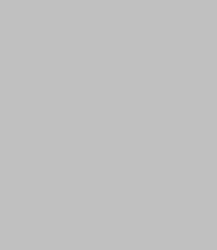  Scrieţi numele străzii, numărul, oraşul, codul poştal, ţara 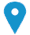  Scrieţi numărul de telefon     Scrieţi numărul de telefon mobil       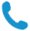 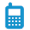  Scrieţi adresa de email 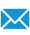 Scrieţi adresa paginii web personale  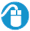 Scrieţi tipul de messenger pe care-l folosiţi (Yahoo, skype etc.) Scrieţi numele de utilizator pe messenger (Yahoo, skype etc.)  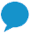 Sexul Scrieţi sexul | Data naşterii zz/ll/aaaa | Naţionalitatea Scrieţi naţionalitatea LOCUL DE MUNCA PENTRU CARE SE CANDIDEAZĂPOZIŢIALOCUL DE MUNCĂ DORITSTUDIILE PENTRU CARE SE CANDIDEAZĂprofilul personalScrieţi locul de muncă pentru care se candidează / poziţia / locul de muncă dorit / studiile pentru care se candidează / profilul personal (îndepărtaţi câmpurile irelevante din coloana stângă) EXPERIENŢA PROFESIONALĂ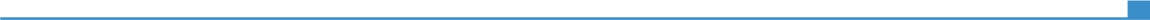 Scrieţi datele (de la - până la) Scrieţi ocupaţia sau poziţia ocupată Scrieţi datele (de la - până la) Scrieţi denumirea angajatorului și localitatea (scrieţi și adresa completă și pagina web)Scrieţi datele (de la - până la) Scrieţi principalele activităţi și responsabilităţiScrieţi datele (de la - până la) Tipul sau sectorul de activitate Scrieţi tipul sau sectorul de activitateEDUCAŢIE ŞI FORMAREScrieţi datele (de la - până la) Scrieţi calificarea obţinută Scrieţi nivelul EQF, dacă îl cunoaşteţi Scrieţi datele (de la - până la) Scrieţi denumirea organizaţiei de educaţie sau formare și localitatea (dacă este relevant, scrieţi și ţara) Scrieţi denumirea organizaţiei de educaţie sau formare și localitatea (dacă este relevant, scrieţi și ţara) Scrieţi datele (de la - până la) Scrieţi lista principalelor materii studiate şi abilităţile acumulateScrieţi lista principalelor materii studiate şi abilităţile acumulateCOMPETENΤE PERSONALELimba(i) maternă(e)Scrieţi limba maternă / limbile materne Scrieţi limba maternă / limbile materne Scrieţi limba maternă / limbile materne Scrieţi limba maternă / limbile materne Scrieţi limba maternă / limbile materne Alte limbi străine cunoscuteΙNΤELEGERE ΙNΤELEGERE VORBIRE VORBIRE SCRIERE Alte limbi străine cunoscuteAscultare Citire Participare la conversaţie Discurs oral Specificaţi limba străinăSpecificaţi nivelul Specificaţi nivelul Specificaţi nivelul Specificaţi nivelul Specificaţi nivelul Scrieţi denumirea certificatului. Scrieţi nivelul, dacă îl cunoaşteţi. Scrieţi denumirea certificatului. Scrieţi nivelul, dacă îl cunoaşteţi. Scrieţi denumirea certificatului. Scrieţi nivelul, dacă îl cunoaşteţi. Scrieţi denumirea certificatului. Scrieţi nivelul, dacă îl cunoaşteţi. Scrieţi denumirea certificatului. Scrieţi nivelul, dacă îl cunoaşteţi. Specificaţi limba străinăSpecificaţi nivelul Specificaţi nivelul Specificaţi nivelul Specificaţi nivelul Specificaţi nivelul Scrieţi denumirea certificatului. Scrieţi nivelul, dacă îl cunoaşteţi. Scrieţi denumirea certificatului. Scrieţi nivelul, dacă îl cunoaşteţi. Scrieţi denumirea certificatului. Scrieţi nivelul, dacă îl cunoaşteţi. Scrieţi denumirea certificatului. Scrieţi nivelul, dacă îl cunoaşteţi. Scrieţi denumirea certificatului. Scrieţi nivelul, dacă îl cunoaşteţi. Niveluri: A1/A2: Utilizator elementar  -  B1/B2: Utilizator independent  -  C1/C2: Utilizator experimentat Cadrul european comun de referinţă pentru limbi străine Niveluri: A1/A2: Utilizator elementar  -  B1/B2: Utilizator independent  -  C1/C2: Utilizator experimentat Cadrul european comun de referinţă pentru limbi străine Niveluri: A1/A2: Utilizator elementar  -  B1/B2: Utilizator independent  -  C1/C2: Utilizator experimentat Cadrul european comun de referinţă pentru limbi străine Niveluri: A1/A2: Utilizator elementar  -  B1/B2: Utilizator independent  -  C1/C2: Utilizator experimentat Cadrul european comun de referinţă pentru limbi străine Niveluri: A1/A2: Utilizator elementar  -  B1/B2: Utilizator independent  -  C1/C2: Utilizator experimentat Cadrul european comun de referinţă pentru limbi străine Competenţe de comunicare Scrieţi competenţele de comunicare deţinute. Specificaţi contextul în care au fost acestea dobândite. Exemplu:bune competenţe de comunicare dobândite prin experienţa proprie de manager de vânzăriCompetenţe organizaţionale/manageriale Scrieţi competenţele organizaţionale/manageriale. Specificaţi contextul în care au fost acestea dobândite. Exemplu:leadership (în prezent, sunt responsabil/ă de o echipă de 10 persoane)Competenţe dobândite la locul de muncă Scrieţi competenţele dobândite la locul de muncă și care nu au fost menţionate anterior. Specificaţi contextul în care au fost acestea dobândite. Exemplu: o bună cunoaştere a proceselor de control al calităţii (în prezent fiind responsabil cu auditul calităţii)Competenţe digitaleAUTOEVALUAREAUTOEVALUAREAUTOEVALUAREAUTOEVALUAREAUTOEVALUARECompetenţe digitaleProcesarea informaţieiComunicareCreare de conţinutSecuritateRezolvarea de problemeSpecificaţi nivelul Specificaţi nivelul Specificaţi nivelul Specificaţi nivelul Specificaţi nivelul Niveluri: Utilizator elementar  -  Utilizator independent  -  Utilizator experimentat Competențele digitale - Grilă de auto-evaluareNiveluri: Utilizator elementar  -  Utilizator independent  -  Utilizator experimentat Competențele digitale - Grilă de auto-evaluareNiveluri: Utilizator elementar  -  Utilizator independent  -  Utilizator experimentat Competențele digitale - Grilă de auto-evaluareNiveluri: Utilizator elementar  -  Utilizator independent  -  Utilizator experimentat Competențele digitale - Grilă de auto-evaluareNiveluri: Utilizator elementar  -  Utilizator independent  -  Utilizator experimentat Competențele digitale - Grilă de auto-evaluareScrieţi denumirea certificatului.Scrieţi denumirea certificatului.Scrieţi denumirea certificatului.Scrieţi denumirea certificatului.Scrieţi denumirea certificatului.Scrieţi altre competenţele informatice. Specificaţi contextul în care au fost acestea dobândite. Exemple:o bună stăpânire a suită de programe de birou (procesor de text, calcul tabelar, software pentru prezentări)bune cunoştinţe de editare foto, dobândite ca fotograf amator​Scrieţi altre competenţele informatice. Specificaţi contextul în care au fost acestea dobândite. Exemple:o bună stăpânire a suită de programe de birou (procesor de text, calcul tabelar, software pentru prezentări)bune cunoştinţe de editare foto, dobândite ca fotograf amator​Scrieţi altre competenţele informatice. Specificaţi contextul în care au fost acestea dobândite. Exemple:o bună stăpânire a suită de programe de birou (procesor de text, calcul tabelar, software pentru prezentări)bune cunoştinţe de editare foto, dobândite ca fotograf amator​Scrieţi altre competenţele informatice. Specificaţi contextul în care au fost acestea dobândite. Exemple:o bună stăpânire a suită de programe de birou (procesor de text, calcul tabelar, software pentru prezentări)bune cunoştinţe de editare foto, dobândite ca fotograf amator​Scrieţi altre competenţele informatice. Specificaţi contextul în care au fost acestea dobândite. Exemple:o bună stăpânire a suită de programe de birou (procesor de text, calcul tabelar, software pentru prezentări)bune cunoştinţe de editare foto, dobândite ca fotograf amator​Alte competenţe Scrieţi alte competenţe care nu au fost menţionate anterior. Specificaţi contextul în care au fost acestea dobândite. Exemplu:tâmplăriePermis de conducere Scrieţi categoria permisului de conducere pe care îl deţineţi. De exemplu: BINFORMAΤII SUPLIMENTAREPublicaţiiPrezentăriProiecteConferinţeSeminariiDistincţiiAfilieriReferinţeCităriCursuriCertificăriŞtergeţi câmpurile irelevante din coloana stângă.Exemplu de publicaţie:Cum să întocmeşti un CV de succes?, New Associated Publishers, London, 2002. Exemplu de proiect:Biblioteca publică din Devon. Arhitect principal responsabil cu design-ul, producaţia şi supervizarea construcţiei (2008-2012).ANEXEAdăugaţi o listă a documentelor anexate CV-ului. Exemple: copii ale diplomelor și certificatelor de calificarerecomandări de la locul de muncăpublicaţii sau cercetăriAdministratorul schemei de antreprenoriat Nume, prenume reprezentant legalBeneficiarul ajutorului de minimisNume, prenume reprezentant legalActivitatePerioadăDepunere proiecte10 Octombrie 2018 - 10 Noiembrie 2018Perioada examene Curs10 Noiembrie 2018 – 20 Noiembrie 2018Prezentare plan/sustinere21 Noiembrie 2018 – 28 Noiembrie 2018Rezultate intermediare (posibilitate contestatii)29 Noiembrie 2018Rezultate finale30 Noiembrie 2018